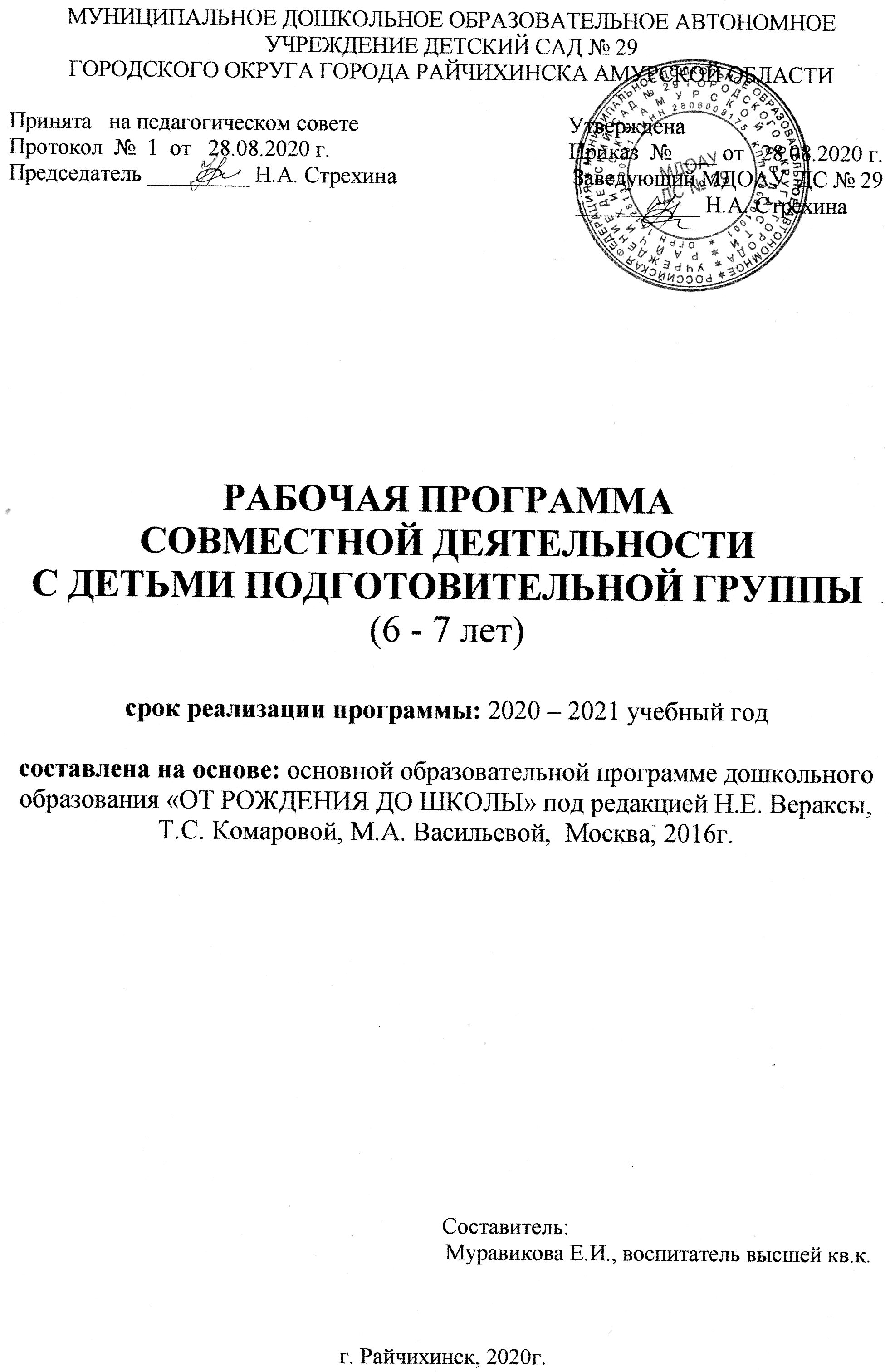 СодержаниеПояснительная запискаПринципы и подходы к формированию ПрограммыЦелевые ориентиры дошкольного образования в соответствии с ФГОС ДО.Возрастные особенности психофизического развития детей 6 – 7 лет.Режим пребывания детей в ДОУРасписание  организованной  образовательной деятельности в подготовительной к школе группеОсновные виды организованной образовательной деятельности с детьми 6-7 летПеречень праздников для воспитанников    9. Перспективное планирование тематических недель  и дней в подготовительной группе  10.Перспективный план по развитию речи на год по ФГОС, целевые ориентиры  11.Перспективный план по формированию элементарных математических представлений на год по ФГОС, целевые  ориентиры  12. Перспективный план по изобразительной деятельности на год по ФГОС, целевые ориентиры  13. Перспективный план по ознакомлению с окружающим миром по ФГОС, целевые ориентиры  14.Перспективный план по музыке на год по ФГОС, целевые ориентиры  15.Сотрудничество с родителями  16. Приложение    а/ перспективный план совместной деятельности по развитию познавательно – исследовательской и продуктивной    (конструктивной) деятельности, целевые ориентиры    б/ перспективный план совместной деятельности по ознакомлению с художественной литературой, целевые ориентиры    в/ перспективный план совместной деятельности по освоению правил безопасности дорожного движения, целевые ориентиры    г/ игры по развитию речи дошкольников (по обучению грамоте)  17. Список используемой  литературыРабочая программа составлена в виде развернутого перспективного планирования на основе примерной основной общеобразовательной программы дошкольного образования «От рождения до школы» под ред. Н.Е. Вераксы, Т.С. Комаровой, М.А. Васильевой. Пояснительная запискаРабочая программа для детей 6-7 лет (подготовительная группа) составлена по образовательным областям: физическое развитие, социально – коммуникативное развитие, познавательное развитие, речевое развитие, художественно-эстетическое развитие, что соответствует требованиям Федерального  государственного образовательного стандарта дошкольного образования (утвержденного приказом Министерства образования и науки РФ от 17 октября 2013 года, № 1155).В программе определены виды интеграций образовательных направлений и целевые ориентиры развития ребенка. Ведущими целями Примерной основной общеобразовательной программы дошкольного образования «От рождения до школы» под редакцией Н. Е. Вераксы, Т. С. Комаровой, М. А. Васильевой являются «создание благоприятных условий для полноценного проживания ребенком дошкольного детства, формирование основ базовой культуры личности, всестороннее развитие психических и физических качеств в соответствии с возрастными и индивидуальными особенностями, подготовка к жизни в современном обществе, к обучению в школе, обеспечение безопасности жизнедеятельности дошкольника.Эти цели реализуются в процессе разнообразных видов детской деятельности: игровой, коммуникативной, трудовой, познавательно-исследовательской, продуктивной, музыкально-художественной, чтения.Для достижения целей программы первостепенное значение имеют:• забота о здоровье, эмоциональном благополучии и своевременном всестороннем развитии каждого ребенка;• создание в группах атмосферы гуманного и доброжелательного отношения ко всем воспитанникам, что позволяет растить их общительными, добрыми, любознательными, инициативными, стремящимися к самостоятельности и творчеству;• максимальное использование разнообразных видов детской деятельности; их интеграция в целях повышения эффективности воспитательно-образовательного процесса;• творческая организация (креативность) воспитательно-образовательного процесса;• вариативность использования образовательного материала, позволяющая развивать творчество в соответствии с интересами и наклонностями каждого ребенка;• уважительное отношение к результатам детского творчества;• единство подходов к воспитанию детей в условиях ДОУ и семьи;• соблюдение преемственности в работе детского сада и начальной школы, исключающей умственные и физические перегрузки в содержании образования ребенка дошкольного возраста, обеспечивающей отсутствие давления предметного обучения.Принципы и подходы к формированию ПрограммыРабочая программа сформирована в соответствии с принципами и подходами, определёнными Федеральными государственными образовательными стандартами: соответствует принципу развивающего образования, целью которого является развитие ребенка;сочетает принципы научной обоснованности и практической применимости (содержание Программы соответствует основным положениям возрастной психологии и дошкольной педагогики, при этом имеет возможность реализации в практике дошкольного образования);соответствует критериям полноты, необходимости и достаточности (позволяя решать поставленные цели и задачи при использовании разумного «минимума» материала); обеспечивает единство воспитательных, развивающих и обучающих целей и задач процесса образования детей дошкольного возраста, в ходе реализации которых формируются такие качества, которые являются ключевыми в развитии дошкольников; строится с учётом принципа интеграции образовательных областей в соответствии с возрастными возможностями и особенностями воспитанников, спецификой и возможностями образовательных областей; основывается на комплексно-тематическом принципе построения образовательного процесса; предусматривает решение программных образовательных задач в совместной деятельности взрослого и детей и самостоятельной деятельности детей не только в рамках непосредственно образовательной деятельности, но и при проведении режимных моментов в соответствии со спецификой дошкольного образования;предполагает построение образовательного процесса на адекватных возрасту формах работы с детьми;допускает варьирование образовательного процесса в зависимости от региональных особенностей;строится с учетом соблюдения преемственности между дошкольной группой и детским садом и начальной школой.Целевые ориентиры дошкольного образования в соответствии с ФГОС ДОСпецифика дошкольного детства (гибкость, пластичность развития ребенка, высокий разброс вариантов его развития, его непосредственность и непроизвольность) не позволяет требовать от ребенка дошкольного возраста достижения конкретных образовательных результатов и обусловливает необходимость определения результатов освоения образовательной программы в виде целевых ориентиров. Целевые ориентиры дошкольного образования, представленные в ФГОС ДО, следует рассматривать как социально-нормативные возрастные характеристики возможных достижений ребенка. Это ориентир для педагогов и родителей, обозначающий направленность воспитательной деятельности взрослых. Целевые ориентиры, обозначенные в ФГОС ДО, являются общими для всего образовательного пространства Российской Федерации, однако каждая из примерных программ имеет свои отличительные особенности, свои приоритеты, целевые ориентиры, которые не противоречат ФГОС ДО, но могут углублять и дополнять его требования. Целевые ориентиры программы «От рождения до школы» базируются на ФГОС ДО и целях и задачах, обозначенных в пояснительной записке к программе «От рождения до школы», и в той части, которая совпадает со Стандартами, даются по тексту ФГОС ДО. В программе «От рождения до школы», так же как и в Стандарте, целевые ориентиры даются для детей раннего возраста (на этапе перехода к дошкольному возрасту) и для старшего дошкольного возраста (на этапе завершения дошкольного образования).Целевые ориентиры образования на этапе завершения дошкольного образования:• Ребенок овладевает основными культурными средствами, способами деятельности, проявляет инициативу и самостоятельность в разных видах деятельности — игре, общении, познавательно-исследовательской деятельности, конструировании и др.; способен выбирать себе род занятий, участников по совместной деятельности.• Ребенок обладает установкой положительного отношения к миру, к разным видам труда, другим людям и самому себе, обладает чувством собственного достоинства; активно взаимодействует со сверстниками и взрослыми, участвует в совместных играх.• Способен договариваться, учитывать интересы и чувства других, сопереживать неудачам и радоваться успехам других, адекватно проявляет свои чувства, в том числе чувство веры в себя, старается разрешать конфликты. Умеет выражать и отстаивать свою позицию по разным вопросам.• Способен сотрудничать и выполнять как лидерские, так и исполнительские функции в совместной деятельности.• Понимает, что все люди равны вне зависимости от их социального происхождения, этнической принадлежности, религиозных и других верований, их физических и психических особенностей.• Проявляет эмпатию по отношению к другим людям, готовность прийти на помощь тем, кто в этом нуждается.• Проявляет умение слышать других и стремление быть понятым другими.• Ребенок обладает развитым воображением, которое реализуется в разных видах деятельности, и прежде всего в игре; владеет разными формами и видами игры, различает условную и реальную ситуации; умеет подчиняться разным правилам и социальным нормам. Умеет распознавать различные ситуации и адекватно их оценивать.• Ребенок достаточно хорошо владеет устной речью, может выражать свои мысли и желания, использовать речь для выражения своих мыслей, чувств и желаний, построения речевого высказывания в ситуации общения, выделять звуки в словах, у ребенка складываются предпосылки грамотности.• У ребенка развита крупная и мелкая моторика; он подвижен, вынослив, владеет основными движениями, может контролировать свои движения и управлять ими.• Ребенок способен к волевым усилиям, может следовать социальным нормам поведения и правилам в разных видах деятельности, во взаимоотношениях со взрослыми и сверстниками, может соблюдать правила безопасного поведения и навыки личной гигиены.• Проявляет ответственность за начатое дело.• Ребенок проявляет любознательность, задает вопросы взрослым и сверстникам, интересуется причинно-следственными связями, пытается самостоятельно придумывать объяснения явлениям природы и поступкам людей; склонен наблюдать, экспериментировать. Обладает начальными знаниями о себе, о природном и социальном мире, в котором он живет; знаком с произведениями детской литературы, обладает элементарными представлениями из области живой природы, естествознания, математики, 19истории и т. п.; способен к принятию собственных решений, опираясь на свои знания и умения в различных видах деятельности.• Открыт новому, то есть проявляет стремления к получению знаний, положительной мотивации к дальнейшему обучению в школе, институте.• Проявляет уважение к жизни (в различных ее формах) и заботу об окружающей среде.• Эмоционально отзывается на красоту окружающего мира, произведения народного и профессионального искусства (музыку, танцы, театральную деятельность, изобразительную деятельность и т. д.).• Проявляет патриотические чувства, ощущает гордость за свою страну, ее достижения, имеет представление о ее географическом разнообразии, многонациональности, важнейших исторических событиях.• Имеет первичные представления о себе, семье, традиционных семейных ценностях, включая традиционные гендерные ориентации, проявляет уважение к своему и противоположному полу.• Соблюдает элементарные общепринятые нормы, имеет первичные ценностные представления о том, «что такое хорошо и что такое плохо», стремится поступать хорошо; проявляет уважение к старшим и заботу о младших.• Имеет начальные представления о здоровом образе жизни. Воспринимает здоровый образ жизни как ценность. Возрастные особенности психофизического развития детей 6 – 7 летВ сюжетно-ролевых играх дети подготовительной к школе группы начинают осваивать сложные взаимодействия людей, отражающие характерные значимые жизненные ситуации, например, свадьбу, рождение ребенка, болезнь, трудоустройство и т.д. Игровые действия детей становятся более сложными, обретают особый смысл, который не всегда открывается взрослому. Игровое пространство усложняется. В нем может быть несколько центров, каждый из которых поддерживает свою сюжетную линию. При этом дети способны отслеживать поведение партнеров по всему игровому пространству и менять свое поведение в зависимости от места в нем. Так, ребенок уже обращается к продавцу не просто как покупатель, а как покупатель-мама или покупатель-шофер и т. п. Исполнение роли акцентируется не только самой ролью, но и тем, в какой части игрового пространства эта роль воспроизводится. Например, исполняя роль водителя автобуса, ребенок командует пассажирами и подчиняется инспектору ГИБДД. Если логика игры требует появления новой роли, то ребенок может по ходу игры взять на себя новую роль, сохранив при этом роль, взятую ранее. Дети могут комментировать исполнение роли тем или иным участником игры. Образы из окружающей жизни и литературных произведений, передаваемые детьми в изобразительной деятельности, становятся сложнее. Рисунки приобретают более детализированный характер, обогащается их цветовая гамма. Более явными становятся различия между рисунками мальчиков и девочек. Мальчики охотно изображают технику, космос, военные действия и т. п. Девочки обычно рисуют женские образы: принцесс, балерин, моделей и т.д. Часто встречаются и бытовые сюжеты: мама и дочка, комната и т. д. Изображение человека становится еще более детализированным и пропорциональным. Появляются пальцы на руках, глаза, рот, нос, брови, подбородок. Одежда может быть украшена различными деталями. При правильном педагогическом подходе у дошкольников формируются художественно-творческие способности в изобразительной деятельности. К подготовительной к школе группе дети в значительной степени осваивают конструирование из строительного материала. Они свободно владеют обобщенными способами анализа, как изображений, так и построек; не только анализируют основные конструктивные особенности различных деталей, но и определяют их форму на основе сходства со знакомыми им объемными предметами. Свободные постройки становятся симметричными и пропорциональными, их строительство осуществляется на основе зрительной ориентировки. Дети быстро и правильно подбирают необходимый материал. Они достаточно точно представляют себе последовательность, в которой будет осуществляться постройка, и материал, который понадобится для ее выполнения: способны выполнять различные по степени сложности постройки, как по собственному замыслу, так и по условиям. В этом возрасте дети уже могут освоить сложные формы сложения из листа бумаги и придумывать собственные, но этому их нужно специально обучать. Данный вид деятельности не просто доступен детям — он важен для углубления их пространственных представлений. Усложняется конструирование из природного материала. Дошкольникам уже доступны целостные композиции по предварительному замыслу, которые могут передавать сложные отношения, включать фигуры людей и животных. У детей продолжает развиваться восприятие, однако они не всегда могут одновременно учитывать несколько различных признаков. Развивается образное мышление, однако воспроизведение метрических отношений затруднено. Это легко проверить, предложив детям воспроизвести на листе бумаги образец, на котором нарисованы девять точек, расположенных не на одной прямой. Как правило, дети не воспроизводят метрические отношения между точками: при наложении рисунков друг на друга точки детского рисунка не совпадают с точками образца. Продолжают развиваться навыки обобщения и рассуждения, но они в значительной степени ограничиваются наглядными признаками ситуации. Продолжает развиваться воображение, однако часто приходится констатировать снижение развития воображения в этом возрасте в сравнении со старшей группой. Это можно объяснить различными влияниями, в том числе и средств массовой информации, приводящими к стереотипности детских образов. Продолжает развиваться внимание дошкольников, оно становится произвольным. В некоторых видах деятельности время произвольного сосредоточения достигает 30 минут. У дошкольников продолжает развиваться речь: ее звуковая сторона, грамматический строй, лексика. Развивается связная речь. В высказываниях детей отражаются как расширяющийся словарь, так и характер обобщений, формирующихся в этом возрасте. Дети начинают активно употреблять обобщающие существительные, синонимы, антонимы, прилагательные и т.д. В результате правильно организованной образовательной работы у детей развиваются диалогическая и некоторые виды монологической речи. В подготовительной к школе группе завершается дошкольный возраст. Его основные достижения связаны с освоением мира вещей как предметов человеческой культуры; освоением форм позитивного общения с людьми; развитием половой идентификации, формированием позиции школьника.К концу дошкольного возраста ребенок обладает высоким уровнем познавательного и личностного развития, что позволяет ему в дальнейшем успешно учиться в школе.Режим пребывания детей в ДОУ Правильный режим дня – это рациональная продолжительность и разумное чередование различных видов деятельности и отдыха детей в течение суток. При построении режима дня руководствуемся основным принципом – принципом соответствия возрастным психофизическим особенностям детей. При осуществлении режимных моментов учитываются индивидуальные особенности ребёнка (длительность сна, вкусовые предпочтения, темп деятельности и т.п.). Чем ближе к индивидуальным особенностям ребёнка режим детского сада, тем комфортнее он себя чувствует, тем лучше его настроение и выше активность. Режим дня скорректирован с учётом работы учреждения и  климата (тёплого и холодного периода).Режим дня подготовительной к школе группы (6-7 лет)Холодный период годаТеплый период годаРасписание  организованной  образовательной деятельности в подготовительной к школе группеОсновные виды организованной образовательной деятельности с детьми 6-7 летПеречень праздников для воспитанниковЦелевые ориентиры освоения программы образовательной области «Речевое развитие»• Пересказывают и драматизируют небольшие литературные произведения; составляют по плану и образцу рассказы о  предмете по   сюжетной картинке, набору картин с фабульным раз​витием действия.• Употребляют в речи синонимы, антонимы, сложные предложения разных видов.• Различают понятия «звук», «слог», «слово», «предложение».• Называют в последовательности слова в предложении, звуки, слоги в словах.• Находят в предложении слова с заданным звуком, определяют место звука в слове.• Адекватно используют вербальные и невербальные средства общения, владеют диалогиче​ской речью и  конструктивными способами взаимодействия с детьми и взрослыми (договарива​ются, обмениваются предметами,  распределяют действия при сотрудничестве).• Способны изменять стиль общения со взрослым или сверстником в зависимости от ситуации.• Интересуются новым неизвестным в окружающем мире (мире предметов и вещей, отношений и своем внутреннем  мире).• Способны самостоятельно действовать (в повседневной жизни, различных видах детской деятельности).• Принимают живое, заинтересованное участие в образовательном процессе.• Откликаются на эмоции близких людей и друзей.• Эмоционально реагируют на произведения изобразительного искусства, музыкальные и художественные произведения,   мир природы.• Поведение преимущественно определяется не сиюминутными желаниями и потребностями, а требованиями со стороны    взрослых и первичными ценностными представлениями о том, «что такое хорошо и что такое плохо».Комплексно – тематическое планирование (подготовительная группа)Целевые ориентиры освоения программы по образовательной области «Познавательное развитие» (Формирование элементарных математических представлений)Самостоятельно объединяют различные группы предметов, имеющие общий признак, в единое множество и удаляют из     множества отдельные его части (часть предметов).Устанавливают связи и отношения между целым множеством и различными его частями (частью); находят части целого    множества и целое по известным частям.Считают до 10 и дальше (количественный, порядковый счет в пределах 20).Называют числа в прямом (обратном) порядке до 10, начиная с любого числа натурального ряда (в пределах 10).Соотносят цифру (0-9) и количество предметов.Составляют и решают задачи в одно действие на сложение и вычитание, пользуются цифрами и арифметическими     знаками («+», «-», «=»).Различают величины: длину (ширину, высоту), объем (вместимость), массу (вес), время и способы их измерения.Измеряют длину предметов, отрезки прямых линий, объемы жидких и сыпучих веществ с помощью условных мер. Понимают зависимость между величиной меры и числом (результатом измерения).Делят предметы (фигуры) на несколько равных частей. Сравнивают целый предмет и его часть.Различают и называют: отрезок, угол, круг (овал), многоугольники, шар, куб; проводят их сравнение.Воссоздают из частей, видоизменяют геометрические фигуры по условию и конечному  ре​зультату; составляют из     малых форм большие.Сравнивают предметы по форме.Узнают знакомые геометрические фигуры в предметах реального мира.Ориентируются в окружающем пространстве и на плоскости (лист, страница, поверхность стола и др.), обозначают     взаимное расположение и направление движения объектов; пользуются простейшими знаковыми обозначениями.Определяют временные отношения (день - неделя - месяц), время по часам с точностью до 1 часа.Комплексно – тематическое планирование (подготовительная группа)Примечание:Последовательность изучения тем и количество занятий, отводимых на каждую тему, могут варьироватьсявоспитателем.Изучение данных тем не ограничивается указанным количеством занятий. Предполагается, что эти темы закрепляютсяво второй или третьей части других занятий по математике.Целевые ориентиры освоения программы по образовательной области «Художественно-эстетическое развитие»• Различают виды изобразительного искусства: живопись, графика, скульптура, декоративно-прикладное и народное искусство.• Называют основные выразительные средства произведений искусства.В рисовании:• Создают индивидуальные и коллективные рисунки, декоративные, предметные и сюжетные композиции на темы окружающей жизни, литературных произведений.• Используют разные материалы и способы создания изображения.В лепке:• Лепят различные предметы, передавая их форму, пропорции, позы и движения; создают сюжетные композиции из двух-трех и более изображений.• Выполняют декоративные композиции способами налепа и рельефа.• Расписывают вылепленные изделия по мотивам народного искусства.В аппликации:• Создают изображения различных предметов, используя бумагу разной фактуры и способы вырезания и обрывания.• Создают сюжетные и декоративные композиции (индивидуальные и коллективные).Комплексно – тематическое планирование (подготовительная группа)Комплексно – тематическое планирование (подготовительная группа)Целевые ориентиры освоения программы по образовательной области «Познавательное развитие»(Ознакомление с окружающим)Имеют разнообразные впечатления о предметах окружающего мира.Выбирают и группируют предметы в соответствии с познавательной задачей.Знают герб, флаг, гимн России.Называют главный город страны.Имеют представления о родном крае, его достопримечательностях.Имеют представления о народных праздниках.Знают некоторых представителей животного мира (звери, птицы, пресмыкающиеся, земно​водные, насекомые).Имеет представление о планете Земля.Знают характерные признаки времен года и соотносят с каждым сезоном особенности жизни людей, животных, растений.Знают правила поведения в природе и соблюдают их.Устанавливают элементарные причинно-следственные связи между природными явлениями.Комплексно – тематическое планирование (подготовительная группа)Целевые ориентиры освоения программы по образовательной области «Художественно-эстетическое развитие» (Музыка)Узнают мелодию Государственного гимна РФРазличают жанры музыкальных произведений (марш, танец, песня); звучание музыкальных инструментов  (фортепиано, скрипка)Различают части произведения.Внимательно слушают музыку, эмоционально откликаются на выраженные в ней чувства и настроения.Определяют общее настроение, характер музыкального произведения в целом и его частей; выделять отдельные средства выразительности: темп, динамику, тембр; в отдельных случаях – интонационные мелодические особенности музыкальной пьесы.Слушают в музыке изобразительные моменты, соответствующие названию пьесы, узнавать характерные образы.Выражают свои впечатления от музыки в движениях и рисунках.Поют несложные песни в удобном диапазоне, исполняя их выразительно и музыкально, правильно передавая мелодиюВоспроизводят и чисто поют общее направление мелодии и отдельные её отрезки с аккомпанементом.Сохраняют правильное положение корпуса при пении, относительно свободно артикулируя, правильно распределяя дыхание.Поют индивидуально и коллективно, с сопровождением и без него.Выразительно и ритмично двигаются в соответствии с разнообразным характером музыки, музыкальными образами; передавать несложный музыкальный ритмический рисунок; самостоятельно начинают движение после музыкального вступления; активно участвуют в выполнении творческих заданий.Выполняют танцевальные движения: шаг с притопом, приставной шаг с приседанием, пружинящий шаг, боковой галоп, переменный шаг; выразительно и ритмично исполняют танцы, движения с предметами.Самостоятельно инсценируют содержание песен, хороводов, действуют, не подражая друг другу.Исполняют сольно и в ансамбле на ударных и звуковысотных детских музыкальных инструментах несложные песни и мелодии.Перспективный план по музыке на год по ФГОССентябрьОктябрьНоябрьДекабрьЯнварьФевральМартАпрельМайКомплексно – тематическое планирование (подготовительная группа) Образовательные области «Познавательное развитие», «Художественно-эстетическое развитие»(Познавательно-исследовательская и конструктивная деятельность)Сентябрь1. Дидактическая игра «Что в мешочке лежит»Повторить название строительных элементов конструктора.Конструирование «Что получилось?» (Л.В. Куцакова, с.14)Развивать мышление, зрительную память, конструктивные способности. 2. Познавательно-исследовательская деятельность тема «Воздух»Опыты № 13, 14, 15 (картотека)Подвести к пониманию характеристик воздуха и его значение.3. Конструирование из природного материала «Ежик»Познакомить с природным материалом (сосновая шишка), его формой, цветом. Закрепить умение пользоваться пластилином: отщипывать, разминать, оттягивать, создавая определенную форму. Воспитывать эстетический вкус.4. Познавательно-исследовательская деятельность тема «Воздух»Опыт «Как возникает ветер» (научно-познавательный набор)Показать причину возникновения ветра. Октябрь1. Дидактическая игра «Разложи детали по порядку»Закрепить название строительных элементов конструктора.Конструирование «Построй здание» (набор геометрических фигур); (Л.В. Куцакова, с.9-10)Закреплять представление о геометрических фигурах. Упражнять в сооружении различных зданий по предлагаемым условиям. Развивать воображение, творчество, изобретательность.2. Познавательно-исследовательская деятельность тема «Воздух»Опыты с почвой №1,2,3 (картотека)Показать, что в почве есть воздух.3. Конструирование из бумаги «Мухомор»Учить детей передавать характерные особенности гриба в конструировании из бумаги. Воспитывать мелкую моторику, волю, усидчивость.4. Познавательно-исследовательская деятельность тема «Воздух»«Сила воздушного потока» (научно-познавательный набор)Дать понятие о влиянии силы воздушного потока.Ноябрь1. Конструирование «Машины» (набор геометрических фигур); (Л.В. Куцакова, с.15)Формировать представления детей о машинах разных видов, их строении и назначении. Упражнять в плоскостном моделировании и в построении схем. Развивать способность к порождению новых оригинальных идей, к анализу схем, чертежей, конструкций; формировать объяснительную речь. Развивать самостоятельность, активность, уверенность, независимость мышления.2. Познавательно-исследовательская деятельность тема «Акустика»«Знакомство с предметами, которые производят звук» (научно-познавательный набор)Изучить предметы, которые производят звуки.3. Конструирование из природного материала «Осенний букет»Учить составлять букет из осенних листьев, наклеивая их на бумагу. Развивать композиционные навыки, творчество. Воспитывать аккуратность.4. Познавательно-исследовательская деятельность тема «Акустика»«Высота и тембр» (научно-познавательный набор) Изучить звуки, которые производят разные инструменты.Декабрь1. Конструирование «Летательные аппараты» (набор геометрических фигур); (Л.В.. Куцакова, с.19)Обобщать, систематизировать, уточнять представления детей об истории развития летательных аппаратов, их назначении, зависимости строения от функционального назначения. Развивать конструкторские навыки, умение моделировать на плоскости, строить схемы и делать зарисовки будущих объектов. Упражнять в быстром решении проблемных ситуаций. Развивать творчество и изобретательность. 2. Познавательно-исследовательская деятельность тема «Акустика»«Генерация звука» (научно-познавательный набор)Ознакомить с возникновением  звука посредством вибрации.3. Конструирование из бумаги «Елочка» (оригами)Учить складывать «базовую» форму елочки – треугольник. Составлять дерево из трех готовых деталей разного размера. Воспитывать аккуратность, желание сделать поделку качественно.4. Познавательно-исследовательская деятельность тема «Акустика»«Подавление шума» (научно-познавательный набор) Ознакомить с методами уменьшения звука.Январь1. Лего – конструирование «Знакомство с конструктором «Лего». Конструирование по замыслу.Познакомить с историей создания конструктора «Лего». Игровая деятельность с конструктором.2. Познавательно-исследовательская деятельность тема «Температура»«Измерение температуры» (научно-познавательный набор) Научить при помощи термометра измерять температуру.3. Конструирование из природного материала «Зайчик»Учить создавать изображение животного из сосновой шишки и пластилина. Развивать ручную умелость, усидчивость. Воспитывать аккуратность, любовь к животным.4. Познавательно-исследовательская деятельность тема «Температура»«Круговорот воды» (научно-познавательный набор) Ознакомить с режимом круговорота воды.Февраль1. Лего – конструирование «Колодец»Учить собирать колодец, соблюдая баланс. Создавать конструирование по образцу. Развивать мелкую моторику и навыки конструирования. Учить доводить начатое дело до конца.2. Познавательно-исследовательская деятельность тема «Температура» «Эксперимент на расширение и сжатие медного шара» (научно-познавательный набор) Ознакомить с явлением, объясняющим, что твердые тела могут расширяться и сужаться.3. Конструирование нетрадиционное «Парусник»Расширять знания о предметах и явлениях окружающей жизни. Учить осваивать трудовые умения в работе с разнообразным материалом (губка, бумага, шпажка, ножницы). Формировать умения следовать устным инструкциям. Воспитывать интерес к конструированию. 4. Познавательно-исследовательская деятельность «Температура»«Расширение и сжатие  жидкости» (научно-познавательный набор) Ознакомить с явлением, объясняющим, что жидкость может расширяться и сужаться.Март1. Лего – конструирование «Дом для фермера» Учить строить большой дом, соблюдая баланс и симметрию. Формировать умение создавать конструкцию по образцу. Воспитывать умение пользоваться одним набором деталей. 2. Познавательно-исследовательская деятельность «Переработка бумаги»«Подготовка целлюлозы» (научно-исследовательский набор)Ознакомить с оборудованием для ручной переработки бумаги.3. Конструирование из бумаги «Каллы»Развивать представление о цветах. Продолжать осваивать нетрадиционное конструирование, используя шпажки, бумагу, ножницы и клей. Воспитывать аккуратность, радость от выполненной работы.4. Познавательно-исследовательская деятельность «Переработка бумаги»«Переработка бумаги из вторичного сырья» (научно-исследовательский набор)Показать на примере как перерабатывают бумагу из вторичного сырья.Апрель1. Лего – конструирование «Беседка»Закреплять представление о назначении и строении беседок, об их частях (крыша, колонна), учить строить беседку. 2. Познавательно-исследовательская деятельность «Наука о Земле»«Моделирование смены дня и ночи» (научно-исследовательский набор)Объяснить, что день и ночь – зависит от вращения земли вокруг своей оси.3. Конструирование из природного материала «Вертолет»Расширять представления о предметах окружающего мира. Учить использовать природный материал (грецкий орех, семена крылаток ясени) для изготовления поделки. Развивать мелкую моторику, трудовые навыки и умения. Воспитывать настойчивость для достижения цели, самостоятельность.4. Познавательно-исследовательская деятельность «Наука о Земле» «Секреты подземелья». Познавательное видео «Вулканы»Ознакомить с внутренней структурой земли. Дать понятие, что такое вулкан. Расширять кругозор детей.Май1. Лего – конструирование по замыслу.Совершенствовать навыки конструирования. Закреплять умение заранее обдумывать будущую постройку, называть ее тему, давать общее описание. Развивать творческую инициативу и самостоятельность. 2. Познавательно-исследовательская деятельность «Наука о Земле»Моделирование извержение вулкана (научно-исследовательский набор)Смоделировать химическую реакцию извержения вулкана.3. Конструирование из бумаги «Павлин»Развивать умение складывать бумагу «гармошкой», предварительно нанеся узор на бумагу. Развивать мелкую моторику, ручную умелость, усидчивость. Воспитывать самостоятельность.4. Познавательно-исследовательская деятельность «Геология» «Что такое минералы» (научно-исследовательский набор)Узнать внешние характеристики минералов, цвета, особенности свечения, твердости.Список используемой литературы в работе1. В.В. Гербова «Развитие речи в детском саду в подготовительной к школе группе, 6-7 лет»Издательство «Мозаика – Синтез», Москва, 2016г.2. О.С. Ушакова «Развитие речи детей 5-7 лет». Программа с конспектами занятий.Третье издание дополненное в соответствии с ФГОС РФ. Творческий цент «Сфера»3. Е.А. Казинцева, И.В. Померанцева, Т.А. Терпак «Формирование математических представлений» Конспекты занятий вподготовительной группе.Издательство «Учитель» Волгоград4. Е.В. Колесникова «Математика для детей 6-7 лет». Методическое пособие к рабочей тетради «Я считаю до 20»Математические ступеньки Творческий центр5. Комплексные занятия по программе «От рождения до школы» под редакцией Н.Е. Вераксы, Т.С. Комарово	й, М.А. Васильевой. Подготовительная группа. Издательство «Учитель»6. Перспективное планирование по программе «От рождения до школы» под редакцией Н.Е. Вераксы, Т.С. Комаровой, М.А. Васильевой. Подготовительная группа. Издательство «Учитель»7. Л. В. Куцакова. «Занятия по конструированию из строительного материала» в подготовительной к школе группе детского сада. Конспекты занятий.8. Интернет – ресурсы:https://nsportal.ru/ https://ped-kopilka.ru/vospitateljam http://doshkolnik.ru/ http://vospitately.ru/materialy-dlya-vospitateley-dou/ https://infourok.ru  МероприятияВремя проведенияПрием и осмотр детей, самостоятельная деятельность7.30 – 8.15Утренняя гимнастика8.15 – 8.25Игры, самостоятельная деятельность8.25 – 8.30Подготовка к завтраку, завтрак 18.30 – 8.45Самостоятельная деятельность детей8.45 – 9.00Организованная образовательная деятельность1.ООД2.ООД3.ООД9.00 – 9.209.30 – 9.5015.30 – 15.50Подготовка к завтраку, завтрак 29.50 – 10.00Подготовка к прогулке, прогулка10.10 – 12.30Подготовка к обеду, обед12.30 – 12.50Подготовка ко сну, сон12.50 – 15.00Подъём, бодрящая гимнастика, закаливающие мероприятия15.00 – 15.15Подготовка к полднику, полдник15.15 – 15.30Организованная образовательная деятельность, кружки, индивидуальная работа с воспитанниками15.30 – 15.50Самостоятельная деятельность детей, игры15.50 – 16.40Подготовка к ужину, ужин16.40 – 17.00Прогулка, самостоятельная деятельность детей на прогулке, уход домой17.00 – 17.30МероприятияВремя проведенияПрием и осмотр детей на улице, самостоятельная деятельность7.30 – 8.30Утренняя гимнастика8.30 – 8.45Подготовка к завтраку, завтрак 18.45 – 9.00Игры, подготовка к прогулке, к занятиям и выход на прогулку9.00 – 10.00Организованная образовательная деятельность1.ООД9.30 – 10.00Подготовка к завтраку, завтрак 210.00 – 10.05Игры, наблюдения, воздушные и солнечные ванны, труд10.05– 12.35Возвращение с прогулки, водные процедуры12.35 – 12.45Подготовка к обеду, обед12.45 – 13.00Подготовка ко сну, сон13.00 – 15.15Подъем, бодрящая гимнастика, закаливающие мероприятия15.15 – 15.30Подготовка к полднику, полдник15.30 – 15.45Игры, подготовка к прогулке, выход на прогулку, досуг, наблюдения15.50 – 16.30Подготовка к ужину, ужин16.30 – 16.45Прогулка, самостоятельная деятельность детей на прогулке, уход домой16.45 – 17.30День неделиРасписание  НОДВремя проведенияПонедельник1 занятие: Развитие речи2 занятие: Физическая культура в помещении3 занятие: Рисование9.00 – 9.2010.30 – 10.5515.30 – 15.50Вторник1 занятие: Формирование элементарных математических представлений2 занятие: Музыка3 занятие: Лепка/аппликация9.00 – 9.2010.30 – 10.5515.30 – 15.50Среда1 занятие: Развитие речи2 занятие: Физическая культура в помещении9.00 – 9.2010.30 – 10.55Четверг1 занятие: Формирование элементарных математических представлений2 занятие: Рисование3 занятие: Физическая культура на прогулке9.00 – 9.209.30 – 9.5012.05 – 12.30Пятница 1 занятие: Ознакомление с окружающим2 занятие: Музыка9.00 – 9.209.35 – 10.00Виды НОДКоличество занятийПознавательное развитие. Формирование элементарных математических представлений2Познавательное развитие. Ознакомление с окружающим1Речевое развитие (развитие детской речи)2Художественно – эстетическое развитие: рисование2лепка0,5аппликация0,5музыка2Физическая культура (здоровье)3Общее количество13СентябрьДень ЗнанийОктябрьПраздник ОсениНоябрьДень МатериДекабрьНовогодние праздникиЯнварь«Старый Новый год»Февраль«Масленица» проводы зимы «День защитника Отечества»Март«8-марта»АпрельДень смеха, «Встречаем Пасху»Май«День Победы» Выпускной вечер в подготовительной к школе группеОбразовательная область «Речевое развитие» Образовательная область «Речевое развитие» Образовательная область «Речевое развитие» Образовательная область «Речевое развитие» Образовательная область «Речевое развитие» Образовательная область «Речевое развитие» Содержание организованной образовательной деятельностиСодержание организованной образовательной деятельностиСодержание организованной образовательной деятельностиСодержание организованной образовательной деятельностиСодержание организованной образовательной деятельностиСодержание организованной образовательной деятельностиМесяц1 неделя2 неделя3 неделя4 неделяСЕНТЯБРЬТема1 занятияБеседа «Подготовишки»(В.В. Гербова, с.19)Пересказ сказки «Лиса и козел»(О.С. Ушакова, с133)Пересказ рассказа К. Ушинского «Четыре желания»(О.С. Ушакова, с.137)Составление текста – рассуждения.(О.С. Ушакова, с.139)СЕНТЯБРЬЗадачиПомогать детям правильно строить высказывания.Закрепить представления об особенностях композиции сказок (зачин, концовка). Учить использовать при пересказе образные художественные средства, выразительно передавать диалоги персонажей.Учить передавать художественный текст последовательно и точно, без пропусков и повторений.Учить подбирать синонимы и антонимы к прилагательным и глаголам.Учить употреблять сложноподчиненные предложенияУчить подбирать определения к заданным словам.СЕНТЯБРЬТема 2 занятияЗвуковая культура речи. Игра «Идет – стоит»(О.С. Ушакова, с.136)Игра «Кто хитрее?»(О.С. Ушакова, с.134)Звуковая культура речи.(О.С. Ушакова, с.138)Звуковая культура речи.(В.В. Гербова, с.21)СЕНТЯБРЬЗадачиПодбирать слова для обозначения явления. Развивать интонационную выразительность речи. Учить подбирать определения к существительным, обозначающим предметы и явления окружающего мира. Находить предметы по названным признакам. Учить отчетливо и внятно произносить скороговорку с различной громкостью голоса. Подбирать слова, сходные по звучанию.Учить, не нарушая ритма, заканчивать фразу, начатую воспитателем. Произносить двустишие с разной силой голоса.Выяснить умения, которые были сформированы с старшей группе.Содержание организованной образовательной деятельностиСодержание организованной образовательной деятельностиСодержание организованной образовательной деятельностиСодержание организованной образовательной деятельностиСодержание организованной образовательной деятельностиСодержание организованной образовательной деятельностиМесяц1 неделя2 неделя3 неделя4 неделяОКТЯБРЬТема1 занятияПересказ рассказа В. Бианки «Купание медвежат»(О.С. Ушакова, с.141)Составление рассказа по картинам по теме «Домашние животные»(О.С. Ушакова, с.143)Составление рассказа по серии сюжетных картин. (О.С. Ушакова, с.145)Составление рассказа по теме «На лесной поляне»(В.В. Гербова, с.33)ОКТЯБРЬЗадачиРазвивать у детей умение связывать в единое целое отдельные части рассказа, передавая текст точно, последовательно, выразительно.Подбирать синонимы, антонимы к прилагательным и глаголам.Уточнить и закрепить правильное произношение звуков (з), (ж).Учить составлять рассказ по одной из картин, придумывать события. Учить оценивать содержание рассказа, правильность построения предложений. Учить употреблять существительные в родительном падеже множественного числа. Формировать умение сравнивать. Учить подбирать слова, сходные по звучанию и ритму.Учить составлять коллективный рассказ, давать ему точное название.Развивать воображение и творческие способности детей, активизировать речь.ОКТЯБРЬТема 2 занятияЛексико – грамматические упражнения(В.В. Гербова, с.22)Лексико – грамматические упражнения(В.В. Гербова, с.26)Игра «Как сказать правильно?»(О.С. Ушакова, с.146)Звуковая культура речи. Подготовка к обучению грамоте.(В.В. Гербова, с.28)ОКТЯБРЬЗадачиАктивизировать словарь детей. помогать дошкольникам точно характеризовать предмет, правильно строить предложения.Активизировать речь детей.Учить заканчивать предложение, начатое взрослым, подбирать определения к заданным словам.Развивать чувство ритма и рифмы.Совершенствовать слуховое внимание и восприятие детей.Учить определять колличество и порядок слов в предложениях.Содержание организованной образовательной деятельностиСодержание организованной образовательной деятельностиСодержание организованной образовательной деятельностиСодержание организованной образовательной деятельностиСодержание организованной образовательной деятельностиСодержание организованной образовательной деятельностиМесяц1 неделя2 неделя3 неделя4 неделяНОЯБРЬТема1 занятияСоставление рассказа по серии сюжетных картин. (О.С. Ушакова, с.145)Составление рассказа по теме «Первый день Тани в детском саду»(О.С. Ушакова, с.147)Составление текста-поздравления(О.С. Ушакова, с.150)Сочинение сказки на тему «Как ёжик выручил зайца» (О.С. Ушакова, с.153)НОЯБРЬЗадачиУчить составлять коллективный рассказ, давать ему точное название.Учить составлять рассказ по плану, предложенному воспитателем, самостоятельно строить сюжет.Учить образованию формы родительного падежа множественного числа существительных.Учить составлять текст поздравления, закрепить правильное произношение звуков.Учить придумывать сказку на заданную тему, описывать внешний вид персонажей, их поступки, переживания.Оценивать рассказы друг друга.НОЯБРЬТема 2 занятияЗвуковая культура речи. Игра «Как сказать правильно?»(О.С. Ушакова, с.146)Звуковая культура речи. Игра «Магазин посуды»(О.С. Ушакова, с.149)Звуковая культура речи. Работа над предложением.(В.В. Гербова, с.37)Звуковая культура речи. Игра «Шишка»(О.С. Ушакова, с.154)НОЯБРЬЗадачиУчить заканчивать предложение, начатое взрослым, подбирать определения к заданным словам.Развивать чувство ритма и рифмы.Учить самостоятельно строить сюжет.Тренировать в словообразовании.Учить дифференцировать звуки (ц), (ч)Совершенствовать фонетическое восприятие, умение определять количество и последовательность слов в предложении.Учить подбирать однокоренные слова. Учить подбирать синонимы и антонимы.Способствовать усвоению значений многозначных слов.Учить регулировать силу голоса.Содержание организованной образовательной деятельностиСодержание организованной образовательной деятельностиСодержание организованной образовательной деятельностиСодержание организованной образовательной деятельностиСодержание организованной образовательной деятельностиСодержание организованной образовательной деятельностиМесяц1 неделя2 неделя3 неделя4 неделяДЕКАБРЬТема1 занятияСочинение сказки на тему «День рождения зайца»(О.С. Ушакова, с.155)Составление рассказа с использованием антонимов(О.С. Ушакова, с.157)Составление рассказа по картине «Лиса с лисятами» (О.С. Ушакова, с.159)Пересказ рассказа Е. Пермяка «Первая рыбка»(О.С. Ушакова, с.161)ДЕКАБРЬЗадачиУчить самостоятельно придумывать сказку на заданную тему. Использовать описания, диалог. При оценке сказок отмечать занимательность сюжета, средства выразительности.Учить образованию формы винительного падежа множественного числа существительных.Учить составлять рассказ, используя антонимы.Учить выделять синонимы к прилагательным. Оценивать предложения по смыслу и вносить исправления.Учить составлять сюжетный рассказ по картине, соблюдая последовательность, точность и выразительность.Учить подбирать определения, составлять словосочетания с заданными словами; тренировать в словообразовании.Учить пересказывать литературный текст, используя авторские выразительные средства.Обратить внимание, как меняется смысл от употребления разных суффиксов.Тренировать в подборе синонимов. Учить оценивать словосочетания по смыслу.ДЕКАБРЬТема 2 занятияЗвуковая культура речи. Игра «Кто больше увидит и назовет»(О.С. Ушакова, с.156)Лексические игры и упражнения.(В.В. Гербова, с.40)Лексические игры.(В.В. Гербова, с.44)Звуковая культура речи.(В.В. Гербова, с.46)ДЕКАБРЬЗадачиУчить отчетливому произношению потешек, различению ритма, темпа речи и силы голоса.Активизировать речь детей, совершенствовать фонематическое восприятие речи.Обогащать и активизировать речь детей.Продолжать развивать фонематическое восприятие. Учить выполнять звуковой анализ слова.Содержание организованной образовательной деятельностиСодержание организованной образовательной деятельностиСодержание организованной образовательной деятельностиСодержание организованной образовательной деятельностиСодержание организованной образовательной деятельностиСодержание организованной образовательной деятельностиМесяц1 неделя2 неделя3 неделя4 неделяЯНВАРЬТема1 занятияСоставление рассказа по картине «Не боимся мы мороза»(О.С. Ушакова, с.163)Составление рассказа на тему «Моя любимая игрушка»(О.С. Ушакова, с.165)Пересказ сказки «У страха глаза велики»(О.С. Ушакова, с.168)Составление рассказа  на тему «Четвероногий друг»(О.С. Ушакова, с.171) ЯНВАРЬЗадачиУчить рассказывать по картине, не повторяя рассказов друг друга. Использовать для описания зимы образные слова и выражения.Учить выделять при сравнении явлений существенные признаки. Знакомить с многозначностью слова.Учить отбирать соответственно теме факты из личного опыта. Рассказывать связно, полно и выразительно, четко выстраивая композицию рассказа.Учить подбирать слова для характеристики признаков.Закрепить правильное произношение звуков (в),(ф), подбирать и произносить слова с этими звуками.Учить пересказывать текст сказки последовательно, без пропусков и повторений, выразительно передавая речь персонажей.Учить развивать предложенный сюжет.Активизировать в речи союзы и союзные слова. Учить употреблять слово варежки в разных падежах.ЯНВАРЬТема 2 занятияЗвуковая культура речи. Игра «Кто больше»(О.С. Ушакова, с.165)Лексические игры и упражнения.(В.В. Гербова, с.49)Лексические игры и упражнения «Как сказать правильно?», «Дом-домище»(О.С. Ушакова, с.169)Звуковая культура речи. Игра «Четвероногий друг»(О.С. Ушакова, с.171)ЯНВАРЬЗадачиУчить правильному произношению звуков (с)-(с,); (з)-(з,), дифференцированию их на слух. Учить подбирать слова с этими звуками, изменять силу голоса, темп речи.Активизировать словарь детей, совершенствовать слуховое восприятие речи.Учить объяснять значение слов. Образовывать слова с суффиксами оценки (уменьшительно-ласкательными и увеличительными). Подбирать синонимы и антонимы. Замечать смысловые несоответствия.Учить дифференцировать звуки (ш), (ж). Использовать вопросительные и повествовательные интонации.Содержание организованной образовательной деятельностиСодержание организованной образовательной деятельностиСодержание организованной образовательной деятельностиСодержание организованной образовательной деятельностиСодержание организованной образовательной деятельностиСодержание организованной образовательной деятельностиМесяц1 неделя2 неделя3 неделя4 неделяФЕВРАЛЬТема1 занятияСочинение сказки на предложенный сюжет.(О.С. Ушакова, с.173)Составление рассказа на тему «Как мы играем зимой на участке»(О.С. Ушакова, с.175)Составление рассказа «Шишка» по серии сюжетных картин(О.С. Ушакова, с.178)Составление рассказа «Как Ежок попал в беду»(О.С. Ушакова, с.181)ФЕВРАЛЬЗадачиУчить составлять коллективный описательный рассказ по предметным картинкам. Сочинять сказку на заданный сюжет.Учить выделять общие и индивидуальные признаки предметов, сравнивать по величине, форме, цвету. Активизировать глаголы. Воспитывать умение понимать и объяснять смысл образных выражений.Развивать умение отбирать для рассказа самое интересное и существенное и находить целесообразную форму передачи этого содержания. Включать в повествование описание природы.Учить передавать сюжет, заложенный в серии картин, определять основную идею сказки.Учить подбирать определения, синонимы  и антонимы к заданным словам, а так же называть действия персонажей.Подбирать слова и фразы, схожие по звучанию.Обучать построению синтаксических конструкций, развивать умение использовать разные способы связи между частями текста, соблюдая логическую последовательность. Включать в повествование элементы описания.Подбирать синонимы и антонимы к заданным словам.ФЕВРАЛЬТема 2 занятияЛексические игры и упражнения.(В.В. Гербова, с.56)Грамматический строй речи. Игра «Брат – братец – братик»(О.С. Ушакова, с.177)Звуковая культура речи. Подготовка к обучению грамоте.(В.В. Гербова, с.58)Лексические игры и упражнения.(В.В. Гербова, с.61)ФЕВРАЛЬЗадачиАктивизировать словарный запас детей.Активизировать употребление однокоренных слов. Учить составлять два-три предложения с заданными словами, правильно сочетать их по смыслу.Продолжать совершенствовать фонематическое восприятие. Учить детей делить слова  с открытыми слогами на части.Обогащать и активизировать речь детей, совершенствовать слуховое восприятие.Содержание организованной образовательной деятельностиСодержание организованной образовательной деятельностиСодержание организованной образовательной деятельностиСодержание организованной образовательной деятельностиСодержание организованной образовательной деятельностиСодержание организованной образовательной деятельностиМесяц1 неделя2 неделя3 неделя4 неделяМАРТТема1 занятияСоставление рассказа «Как зверята пошли гулять» по серии сюжетных картин(О.С. Ушакова, с.183)Составление рассказа «Мишуткин день рождения» по серии сюжетных картин(О.С. Ушакова, с.186)Составление рассказа о животных по сюжетным картинам.(О.С. Ушакова, с.188)Пересказ рассказа М. Пришвина «Ёж»(О.С. Ушакова, с.192)МАРТЗадачиУчить составлять связное высказывание по серии сюжетных картин, связывая его содержание с предыдущими сериями. Подбирать синонимы и антонимы к заданным словам.Развивать умение следить за сюжетом, не упуская важных деталей. Формировать представление о композиции рассказа.Подбирать определения, сравнения, синонимы, антонимы к заданным словам.Учить составлять сюжетный рассказ по картинкам. Развивать способность самостоятельно придумывать события предшествовавшие изображенному и последующие.Учить употреблять название детенышей животных в родительном падеже единственного и множественного числа.Учить пересказывать текст точно, последовательно, выразительно. Познакомить со значение слова игла.МАРТТема 2 занятияЗвуковая культура речи. Подготовка к обучению грамоте.(В.В. Гербова, с.64)Лексические игры и упражнения.(В.В. Гербова, с.67)Звуковая культура речи.(О.С. Ушакова, с.190)Звуковая культура речи. Игра «Что приготовить лисятам на обед?»(О.С. Ушакова, с.193)МАРТЗадачиСовершенствовать фонематическое восприятие детей. Формировать умение делить слова на части.Активизировать речь детей, учить импровизировать.Закреплять правильное произношение звуков (р), (л) в словах и фразовой речи. Учить различать эти звуки на слух. Учить регулировать громкость голоса, темп речи.Учить самостоятельно подбирать короткие (односложные) и длинные (многосложные) слова.Содержание организованной образовательной деятельностиСодержание организованной образовательной деятельностиСодержание организованной образовательной деятельностиСодержание организованной образовательной деятельностиСодержание организованной образовательной деятельностиСодержание организованной образовательной деятельностиМесяц1 неделя2 неделя3 неделя4 неделяАПРЕЛЬТема1 занятияПересказ  рассказа Л.Толстого «Белка  и волк»(О.С. Ушакова, с.193)Сочинение сказки на заданную тему.(О.С. Ушакова, с.196)Пересказ сказки «Как аукнется, так и откликнется»(О.С. Ушакова, с.199)Описание пейзажной картины «Весна. Большая вода»(О.С. Ушакова, с.200)АПРЕЛЬЗадачиУчить пересказывать литературный текст.Активизировать в речи сложные предложения. Обратить внимание на наличие в авторском тексте краткой формы прилагательных, ввести их в словарь. Образовывать однокоренные слова. Активизировать в речи антонимы.Формировать умение придумывать сказку на заданную тему, передавать специфику сказочного жанра.Подбирать синонимы и антонимы, определений и сравнений. Работать над употреблением существительных и прилагательных женского, мужского и среднего рода.Учить выразительно пересказывать сказку, используя слова и речевые обороты из текста.Активизировать употребление глаголов (из текста сказки). Учить образовывать сравнительную степень прилагательных. Воспитывать умение понимать смысл пословиц.Формировать умение правильно воспринимать, чувствовать настроение, отраженное художником в пейзаже, и передавать его словом.Тренировать в подборе определений и сравнений, синонимов и антонимов.АПРЕЛЬТема 2 занятияЗвуковая культура речи. Подготовка к обучению грамоте.(В.В. Гербова, с.74)Звуковая культура речи.Игры «Прыгает-скачет», «Летит пулей», «Лить-поливать»(О.С. Ушакова, с.198)Звуковая культура речи.Игра «Как сказать правильно?»(О.С. Ушакова, с.200)Звуковая культура речи. Подготовка к обучению грамоте.(В.В. Гербова, с.78)АПРЕЛЬЗадачиПродолжать совершенствовать фонематическое восприятие, умение делить слова на части. Упражнять определять последовательность звуков в словах.Учить передавать с помощью интонации различные чувства (радость, безразличие, огорчение).Учить правильно произносить звуки (ш), (ж) и (р), изменять силу голоса и темп речи.Совершенствовать фонематическое восприятие. Учить выполнять звуковой и слоговой анализ слов.Содержание организованной образовательной деятельностиСодержание организованной образовательной деятельностиСодержание организованной образовательной деятельностиСодержание организованной образовательной деятельностиСодержание организованной образовательной деятельностиСодержание организованной образовательной деятельностиМесяц1 неделя2 неделя3 неделя4 неделяМАЙТема1 занятияСоставление рассказа по картине «Если бы мы были художниками»(О.С. Ушакова, с.202)Пересказ рассказа М. Пришвин «Золотой луг»(О.С. Ушакова, с.206)Составление рассказа по картине «Белка с бельчатами»(О.С. Ушакова, с.208)Составление рассказа на тему  «Весеннее настроение»(О.С. Ушакова, с.210)МАЙЗадачиУчить составлять коллективный рассказ-описание.Учить строить предложение со сказуемым.Учить дифференцировать на слух и в произношении звуки (р)-(р,), четко и ясно произносить слова с этими звуками.Донести содержание и художественную форму рассказа в единстве. Закрепить понимание специфики жанра рассказа. Учить пересказывать от третьего лица.Учить подбирать определения и сравнения.Учить составлять связный рассказ по картине.Подбирать определения, сравнения и название действий. Активизировать в речи форму повелительного наклонения глаголов.Закрепить умение составлять рассказ на заданную тему.Активизировать употребление прилагательных. Учить подбирать синонимы и антонимы к заданному слову. МАЙТема 2 занятияЗвуковая культура речи. Картинка «Если бы я был художником»(О.С. Ушакова, с.205)Звуковая культура речи.Скороговорка.(О.С. Ушакова, с.207)Лексико – грамматические упражнения.(В.В. Гербова, с.80)Лексико – грамматические игры «Задумай слово», «Ручка», «Ножка»(О.С. Ушакова, с.212)МАЙЗадачиУчить изображать в рисунке предметы, героев со звуком (р).Продолжать учить дифференцировать на слух и в произношении звуки (р)-(р,), четко и ясно произносить слова с этими звуками.Согласовывать существительные и прилагательные в роде и числе.Отчетливо произносить слова. Регулировать темп речи и силу голоса.Активизировать речь детей.Раскрыть перед детьми разные значения многозначных слов. Учить определять предмет по его признакам. Образовательная область «Познавательное развитие» (Формирование элементарных математических представлений)Образовательная область «Познавательное развитие» (Формирование элементарных математических представлений)Образовательная область «Познавательное развитие» (Формирование элементарных математических представлений)Образовательная область «Познавательное развитие» (Формирование элементарных математических представлений)Образовательная область «Познавательное развитие» (Формирование элементарных математических представлений)Образовательная область «Познавательное развитие» (Формирование элементарных математических представлений)Содержание организованной образовательной деятельностиСодержание организованной образовательной деятельностиСодержание организованной образовательной деятельностиСодержание организованной образовательной деятельностиСодержание организованной образовательной деятельностиСодержание организованной образовательной деятельностиМесяц1 неделя2 неделя3 неделя4 неделяСЕНТЯБРЬТема 1 занятияЗанятие 1 «Повторение»(Е.А. Казинцева, с.14)Занятие 2 «Повторение»(Е.А. Казинцева, с.16)Занятие 3 «Повторение»(Е.А. Казинцева, с.19)Занятие 4 «Счет»(Е.А. Казинцева, с.22)СЕНТЯБРЬЗадачиЗакрепить название геометрических фигур: квадрат, треугольник, прямоугольник, четырехугольник. Упражнять в счете от 0 до 10, в порядковом счете.Знать цифры от 0 до 10.Развивать внимание, умение решать логические задачиУпражнять в счете в пределах 10. Закрепить цифры от 0 до 10, порядковый счет.Упражнять в сравнении предметов по длине и ширине. Формировать умение понимать и выполнять самостоятельно поставленную задачу.Упражнять в счете на слух, на ощупь. Совершенствовать слуховое восприятие, уметь называть соседей числа. Закрепить название геометрических фигур. Упражнять в сравнении предметов по высоте и толщине. Развивать произвольное внимание, самоконтроль. Упражнять в счете предметов в пределах 10, в порядковом счете.Учить обратному счету. Знать состав чисел 4,5. Упражнять в сравнении двух предметов по длине и ширине, использовать сравнительные прилагательные («длиннее», «шире»). СЕНТЯБРЬТема2 занятияЗанятие 1 (в тетради)(Е.В. Колесникова, с.17)Занятие 2 (в тетради)(Е.В. Колесникова, с.20)Занятие 3 (в тетради)(Е.В. Колесникова, с.23)Занятие 4 (в тетради)(Е.В. Колесникова, с.25)СЕНТЯБРЬЗадачиЗакрепить: знания о числах от 1 до 10; квадрате и прямоугольнике, учить рисовать в тетради в клетку.Закрепить умение писать цифры от 1 до 10; устанавливать соответствие между количеством предметов и цифрой. Отгадывать математическую загадку и записывать ее решение. Выкладывать квадрат из счетных палочек. Закрепить: знания о знаках =,=, умение писать их. Сравнивать величину предметов, записывать результаты сравнения.Учить: составлять арифметические задачи и записывать их решение. Пользоваться знаками +,- Ориентироваться на листе бумаги. Понимать учебную задачу.Закрепить: название о последовательности частей суток; умение считать по образцу и названному числу. Преобразовывать неравенство в равенство, понимать отношение между числами. Видеть в форме предметов геометрические фигуры.Формировать умение самостоятельно формулировать учебную задачу.Закрепить: умение понимать отношения между числами, записывать эти отношения с помощью знаков <, >. Устанавливать соответствие между количеством предметов и цифрой. Рисовать треугольники, трапеции в  тетради в клетку. Закрепить знание о составе числа 6 из двух меньших чисел; о треугольнике, трапецииСодержание организованной образовательной деятельностиСодержание организованной образовательной деятельностиСодержание организованной образовательной деятельностиСодержание организованной образовательной деятельностиСодержание организованной образовательной деятельностиСодержание организованной образовательной деятельностиМесяц1 неделя2 неделя3 неделя4 неделяОКТЯБРЬТема 1 занятияЗанятие 6 «Знаки сравнения: =, <, >»(Е.А. Казинцева, с.27)Занятие 7«Ориентировка в пространстве»(Е.А. Казинцева, с.30)Занятие 8 «Знакомство со знаком сложения»(Е.А. Казинцева, с.34)Занятие 9 «Знакомство со знаком вычитания»(Е.А. Казинцева, с.36)ОКТЯБРЬЗадачиПродолжать учить детей понимать количественные отношения между числами в пределах 10, «записывать» при помощи знаков <, >. Воспитывать произвольное внимание, усидчивость.Упражнять детей в правильном обозначении предметов по отношении к себе. Развивать умение ориентироваться в пространстве. Закрепить название дней недели, умение на слух определять какое число пропущено. Закрепить дифференциальные предлоги «на», «под». Познакомить со знаком +. Упражнять в счете в пределах 10. Учить соотносить цифру с количеством. Продолжать называть «соседей» отдельных чисел. Развивать наблюдательность, память, мелкую моторику.Познакомить со знаком -Продолжать решать задачи. повторить состав числа 5. Учить увеличивать и уменьшать число на единицу. Упражнять в счете на ощупь. Тренировать умении определять положение предметов по отношению на плоскости  листа.ОКТЯБРЬТема2 занятияЗанятие 5 (в тетради)(Е.В. Колесникова, с.27)Занятие 6 (в тетради)(Е.В. Колесникова, с.30)Занятие 7 (в тетради)(Е.В. Колесникова, с.32)Занятие 8 (в тетради)(Е.В. Колесникова, с.34)ОКТЯБРЬЗадачиЗакреплять: умение соотносить количество предметов с цифрой. Составлять вопросы к картинке, записывать цифрами результат.Учить: отгадывать математическую загадку, записывать решение  с помощью знаков и цифр. Понимать учебную задачу.Учить: понимать отношения между числами. Выполнять учебную задачу.
Закреплять: умение устанавливать соотношение между количеством предметов и цифрой. Определять словом положение предмета по отношению к себе, другому лицу. Знания о днях недели.Учить: различать количественный и порядковый счет в пределах 10, отвечать на вопросы сколько, какой по счету. Понимать учебную задачу и выполнять ее самостоятельно. Воспроизводить количество предметов по названному числу.Закрепить: умение понимать отношения между числами. Рисовать овалы в тетради в клетку. Формулировать учебную задачу.Учить: решать арифметические задачи, записывать решение с помощью знаков и цифр. Понимать учебную задачу и выполнять ее самостоятельно. Измерять линейкой, записывать результаты измерения.Формировать: умение ориентироваться на листе бумаги, решать примеры.Содержание организованной образовательной деятельностиСодержание организованной образовательной деятельностиСодержание организованной образовательной деятельностиСодержание организованной образовательной деятельностиСодержание организованной образовательной деятельностиСодержание организованной образовательной деятельностиМесяц1 неделя2 неделя3 неделя4 неделяНОЯБРЬТема 1 занятияЗанятие 10 «Решение задач»(Е.А. Казинцева, с.39)Занятие 11 «Многоугольник»(Е.А. Казинцева, с.42)Занятие 12 «Порядковый счет»(Е.А. Казинцева, с.45)Занятие 13 «Измерение длины предмета с помощью условной мерки»(Е.А. Казинцева, с.47)НОЯБРЬЗадачиПродолжать учить детей составлять и решать простые арифметические задачи на сложение и вычитание, записывать задачи, пользуясь знаками +, -, =Упражнять в увеличении и уменьшении числа на единицу. Закрепить умение ориентироваться на листе бумаги. Развивать мелкую моторику, память.Познакомить детей с многоугольником, его признаками: сторонами, углами, вершинами. Продолжать учить решать задачи. Закреплять представление о том, что число предметов не зависит от его размеров. Развивать произвольное внимание.Закрепить навыки порядкового счета в пределах 10. Продолжать учить детей определять  пространственное расположение фигур на плоскости. Развивать наблюдательность, память.Учить измерять с помощью условной мерки длину предмета. Понимать количественные отношения между числами первого десятка и «записывать» при помощи цифр и знаков.Развивать произвольное внимание, мелкую моторику, усидчивость.НОЯБРЬТема2 занятияЗанятие 9 (в тетради)(Е.В. Колесникова, с.40)Занятие 10 (в тетради)(Е.В. Колесникова, с.43)Занятие 11 (в тетради)(Е.В. Колесникова, с.45)Занятие 12 (в тетради)(Е.В. Колесникова, с.47)НОЯБРЬЗадачиЗакреплять: знания о цифрах от 0 до 9 и числе 10; числа 10, 11. Умение устанавливать соответствие между числом и цифрой.Познакомить: с образованием числа 11, новой счетной единицей  - десятком; условным обозначением десятка – квадрат, единицы – круг. Познакомить с часами: циферблат, стрелки, определять время с точностью до получаса.Учить: отгадывать математическую загадку, записывать решение. Понимать независимость числа от величины предметов. Закреплять: умение понимать отношения между числами; правильно пользоваться знаками <, >. Составлять число 7 из двух меньших. Рисовать символическое изображение животных в тетради в клетку, ориентируясь на образец. Познакомить: с образованием числа 12 и новой счетной единицей – десятком.Учить: записывать число 12, определять время на часах. Решать логическую задачу на установление закономерностей. Понимать учебную задачу и выполнять ее самостоятельно. Закреплять знания о геометрических фигурах. Дорисовывать круги до знакомых предметов.Учить: как из неравенства сделать равенство; понимать отношения между числами 11 и 12; составлять и решать арифметическую задачу; измерять и рисовать отрезки заданной длины.Составлять число 8 из двух меньших чисел, записывать, читать запись. Закрепить  знания об осени, осенних месяцах.Содержание организованной образовательной деятельностиСодержание организованной образовательной деятельностиСодержание организованной образовательной деятельностиСодержание организованной образовательной деятельностиСодержание организованной образовательной деятельностиСодержание организованной образовательной деятельностиМесяц1 неделя2 неделя3 неделя4 неделяДЕКАБРЬТема 1 занятияЗанятие 14 «Сравнение предметов по высоте и толщине»(Е.А. Казинцева, с.50)Занятие 15 «Состав числа 6»(Е.А. Казинцева, с.53)Занятие 16 «Измерение с помощью условной мерки»(Е.А. Казинцева, с.55)Занятие 17 «Сравнение смежных чисел»(Е.А. Казинцева, с.57)ДЕКАБРЬЗадачиПродолжать учить увеличивать или уменьшать число на единицу. Упражнять в сравнении по высоте и толщине, в порядковом счете. Развивать логическое мышление.Познакомить детей с составом числа 6 из двух меньших. Упражнять в составлении фигур из счетных палочек, прямом и обратном счете. Развивать произвольное внимание, самоконтроль, мелкую моторику.Упражнять в измерении с помощью условной мерки. Учить сопоставлять и упорядочивать предметы по одному измерению, отвлекаясь от других измерений. Развивать глазомер, зрительную память, внимание.Учить сравнивать смежные числа. Упражнять в счете звуков. Развивать умение группировать геометрические фигуры по разным признакам. Развивать слуховое внимание, память.ДЕКАБРЬТема2 занятияЗанятие 13 (в тетради)(Е.В. Колесникова, с.50)Занятие 14 (в тетради)(Е.В. Колесникова, с.52)Занятие 15 (в тетради)(Е.В. Колесникова, с.54)Занятие 16 (в тетради)(Е.В. Колесникова, с.57)ДЕКАБРЬЗадачиЗнакомить: с образованием числа 13 и новой счетной единицей – десятком.Учить: записывать число 13; решать арифметическую задачу, записывать условие задачи, читать запись; решать логическую задачу на установление закономерностей;  рисовать символические изображения предметов из геометрических фигур в тетради в клетку.Формировать умение понимать учебную задачу и выполнять ее самостоятельно.Учить: составлять примеры, читать запись; решать логическую задачу; формулировать учебную задачу.Закреплять: умение правильно пользоваться знаками +, -; различать понятие выше, глубже.Знакомить: с элементами геометрической фигуры треугольник (вершина, стороны, углы)Знакомить: с образованием числа 14 и новой счетной единицей – десятком.Учить: писать число 14; решать логические задачи; понимать учебную задачу и выполнять ее самостоятельно.Развивать: зрительное внимание, навыки самоконтроля.Учить:  считать по образцу и названному числу; составлять арифметическую задачу; решать логическую задачу; записывать и читать решение задачи; составлять число 9 из двух меньших; понимать учебную задачу и выполнять ее самостоятельно.Закреплять: умение дорисовывать прямоугольники до знакомых предметов.Содержание организованной образовательной деятельностиСодержание организованной образовательной деятельностиСодержание организованной образовательной деятельностиСодержание организованной образовательной деятельностиСодержание организованной образовательной деятельностиСодержание организованной образовательной деятельностиМесяц1 неделя2 неделя3 неделя4 неделяЯНВАРЬТема 1 занятияЗанятие 18 «Задачи»(Е.А. Казинцева, с.60)Занятие 19 «Знакомство с игрой Магазин»(Е.А. Казинцева, с. 62)Занятие 20 «Многоугольник»(Е.А. Казинцева, с.65)Занятие 21 «Геометрические фигуры»(Е.А. Казинцева, с.69)ЯНВАРЬЗадачиУчить детей составлять задачи на сложение, правильно формулировать ответы на вопрос. Называть составные части задачи (условие, вопрос). Упражнять в умении находить нужную фигуру на ощупь. Развивать мелкую моторику, логическое мышление. Познакомить детей с новой игрой «Магазин». Развивать умение выявлять и абстрагировать свойства, рассуждать, аргументировать свой выбор. Учить детей подбирать слова «наоборот». Закрепить знание названий дней недели, порядковый счет. Воспитывать внимание.Расширять знания о многоугольниках, их признаках. Знать состав числа 6. Закрепить счет в пределах 10. Развивать зрительную память, самоконтроль, мелкую моторику.Продолжать учить составлять и решать простые арифметические задачи на сложение и вычитание на наглядном материале, записывать задачи, пользуясь знаками +, -, =. Упражнять в увеличении и уменьшении числа на единицу. Закреплять знание о геометрических телах и их свойствах.ЯНВАРЬТема2 занятияЗанятие 17 (в тетради)(Е.В. Колесникова, с.59)Занятие 18 (в тетради)(Е.В. Колесникова, с.61)Занятие 19 (в тетради)(Е.В. Колесникова, с.62)Занятие 20 (в тетради)(Е.В. Колесникова, с.64)ЯНВАРЬЗадачиЗнакомить: с образованием числа 15  и новой счетной единицей – десятком.Учить: записывать образование числа 15, читать запись; рисовать символическое изображение кошки, называть геометрические фигуры, из которых нарисована кошка; формулировать учебную задачу; устанавливать соответствие между количеством предметов и цифрой; ориентироваться в тетради в клетку; понимать учебную задачу и выполнять ее самостоятельно.Учить: понимать отношения между числами и числовому ряду; решать примеры в пределах второго десятка; понимать учебную задачу и выполнять ее самостоятельно.Закреплять: умение решать логическую задачу; дорисовывать овалы до знакомых предметов; навыки самоконтроля и самооценки.Знакомить: с образованием числа 16 и новой счетной единицей – десятком.Учить: записывать число 16; измерять линейкой, записывать результаты измерения, сравнивать предметы по его результатам; определять время по часам; решать логическую задачу; понимать учебную задачу и выполнять ее самостоятельно.Формировать навыки самоконтроля и самооценки.Учить: отгадывать математическую загадку; определять, какой математический знак надо написать в примере (+ или-); составлять число 9 из двух меньших чисел, записывать результаты составления; дорисовывать треугольники до знакомых предметов; понимать учебную задачу и выполнять ее самостоятельно. Формировать навыки самоконтроля  и самооценки.Содержание организованной образовательной деятельностиСодержание организованной образовательной деятельностиСодержание организованной образовательной деятельностиСодержание организованной образовательной деятельностиСодержание организованной образовательной деятельностиСодержание организованной образовательной деятельностиМесяц1 неделя2 неделя3 неделя4 неделяФЕВРАЛЬТема 1 занятияЗанятие 22 «Геометрические фигуры»(Е.А. Казинцева, с.71)Занятие 23 «Измерение с помощью условной мерки»(Е.А. Казинцева, с.74)Занятие 25 «Часы»(Е.А. Казинцева, с.80)Занятие 26 
«Часы» (повторение)(Е.А. Казинцева, с.90)ФЕВРАЛЬЗадачиУчить составлять геометрическую фигуру из счетных палочек. Закрепить знание геометрических фигур. Закрепить представление о том, что количество предметов не зависит от того, где они расположены. Закрепить состав чисел 6,7. Развивать наблюдательность, слуховое внимание, память.Учить детей измерять сыпучие вещества; следить за полнотой мерки; понимать, что от этого зависит результат измерения. Продолжать отработку навыка уменьшать числа на единицу в пределах 10. Закрепить понятие «условие», «вопрос» задачи. 
Развивать умение подбирать слова, противоположные по значению.Познакомить детей с часами и их назначением. Продолжать формировать навык увеличения и уменьшения числа на единицу. Упражнять в счете на ощупь. Тренировать в употреблении логическое мышление.Продолжать учить ориентироваться по часам. Развивать навык увеличения и уменьшения числа в пределах 10 на единицу. Упражнять в ориентировании на листе бумаги; умении слышать воспитателя и находить ошибки в собственной речи.ФЕВРАЛЬТема2 занятияЗанятие 21 (в тетради)(Е.В. Колесникова, с.66)Занятие 22 (в тетради)(Е.В. Колесникова, с.69)Занятие 23 (в тетради)(Е.В. Колесникова, с.71)Занятие 24 (в тетради)(Е.В. Колесникова, с.73)ФЕВРАЛЬЗадачиЗнакомить: с образованием числа 17 и новой счетной единицей – десятком.Учить: писать число 17: решать примеры в пределах второго десятка; решать логическую задачу на установление закономерностей; считать по названному числу и образцу.Закреплять: умение понимать отношения между числами, знать, как из неравенства сделать равенство.Знакомить с часами (стрелки, циферблат)Продолжать знакомить с образованием числа 17.Закреплять: умение записывать число 17; рисовать символическое изображение собачки в тетради в клетку.Учить: анализировать узор и продолжать его по образцу; понимать учебную задачу и выполнять ее самостоятельно. Упражнять в определении расположения предметов на листе бумаги. Решать логическую задачу.Знакомить: с образованием числа 18.Учить: писать число 18; правильно пользоваться знаками; решать логическую задачу на установление закономерностей; понимать учебную задачу и выполнять ее самостоятельно.Закреплять: умение составлять число 18 из двух меньших; воспроизводить количество предметов по названному числу; знания о геометрических фигурах: вершины, стороны, углы.Закреплять: знания об образовании числа 18; последовательности времен года; умение записывать способ образования числа 18; ориентироваться на листе бумаги.Учить: решать примеры с числами второго десятка; понимать учебную задачу и выполнять ее самостоятельно.Формировать: навыки самоконтроля и самооценки.Содержание организованной образовательной деятельностиСодержание организованной образовательной деятельностиСодержание организованной образовательной деятельностиСодержание организованной образовательной деятельностиСодержание организованной образовательной деятельностиСодержание организованной образовательной деятельностиМесяц1 неделя2 неделя3 неделя4 неделяМАРТТема 1 занятияЗанятие 30 «Второй десяток»(Е.А. Казинцева, с.95)Занятие 32 «Часы» (повторение)(Е.А. Казинцева, с.101) Занятие 34 «Счет в пределах 20»(Е.А. Казинцева, с.106)Занятие 35 «Год»(Е.А. Казинцева, с.109)МАРТЗадачиПознакомить детей с составом и образованием второго десятка. Учить считать в пределах 20, употреблять предлоги «из-за», «из-под», «между», «около».Закрепить знание детьми названий геометрических форм (шар, куб, конус, цилиндр). Развивать мелкую моторику.Продолжать учить детей уменьшать числа на единицу в пределах 10. Упражнять в умении определять время по часам с точностью до часа, ориентироваться в пространстве. Тренировать в умении пользоваться словами «между», «около», «справа», «слева». Развивать логическое мышление, внимание, зрительно-двигательную координацию.Упражнять в счете в пределах 20.Продолжать учить определять положение геометрических фигур на таблице. Закрепить знания о названии геометрических фигур – многоугольников. Развивать наблюдательность, логическое мышление, слуховое внимание, тактильное восприятие.Расширять знания детей о годе, как временном отрезке; знания о календаре. Сформировать представление о необратимости времени. Продолжать учить считать до 20. Развивать произвольное внимание, умение слышать объяснение воспитателя.МАРТТема2 занятияЗанятие 25 (в тетради)(Е.В. Колесникова, с.76)Занятие 26 (в тетради)(Е.В. Колесникова, с.78)Занятие 27 (в тетради)(Е.В. Колесникова, с.80)Занятие 28 (в тетради)(Е.В. Колесникова, с.82)МАРТЗадачиЗнакомить: с образованием числа 19 и новой счетной единицей – десятком.Учить: писать число 19; решать логическую задачу; понимать учебную задачу и выполнять ее самостоятельно; составлять число 10 из двух меньших чисел; сравнивать предметы по величине, используя результаты сравнения.Формировать: навыки самоконтроля и самооценки.Продолжать знакомить с образованием числа 19.Учить: дорисовывать квадраты до знакомых предметов; измерять линейкой, записывать результаты измерения; рисовать символическое изображение лошадки в тетради в клетку; решать логическую задачу на анализ и синтез; формулировать учебную задачу; понимать ее и выполнять самостоятельно.Знакомить с образованием числа 20 и новой счетной единицей – десятком.Учить: писать число 20; решать примеры в пределах второго десятка; логические задачи на анализ и синтез, устанавливать связи и отношения; составлять и решать арифметическую задачу, записывать решение; понимать учебную задачу и выполнять ее самостоятельно.Формировать: навыки самоконтроля и самооценки.Продолжать учить: решать арифметическую задачу; примеры в пределах второго десятка; логическую задачу; измерять линейкой; ориентироваться на листе бумаги; рисовать в  тетради в клетку узоры; понимать учебную задачу и выполнять ее самостоятельно.Содержание организованной образовательной деятельностиСодержание организованной образовательной деятельностиСодержание организованной образовательной деятельностиСодержание организованной образовательной деятельностиСодержание организованной образовательной деятельностиСодержание организованной образовательной деятельностиМесяц1 неделя2 неделя3 неделя4 неделяАПРЕЛЬТема 1 занятияЗанятие 36 «Измерение предметов различными условными мерками»(Е.А. Казинцева, с.113)Занятие 37 «Получас»(Е.А. Казинцева, с.115)Занятие 38 «Решение задач»(Е.А. Казинцева, с.118)Занятие 40 «Измерение объема с помощью условной мерки»(Е.А. Казинцева, с.123)АПРЕЛЬЗадачиПродолжать учить детей измерять предметы разными мерками, составлять, решать и записывать задачи.Тренировать в умении употреблять слова, противоположные по смыслу. Упражнять в счете до 20. Развивать мелкую моторику, глазомер, самоконтроль.Учить определять время по часам с точностью до получаса. Упражнять в умении ориентироваться на листе бумаги. Учить словесно обозначать местоположение предмета. Закрепить знание детьми названий геометрических фигур. Развивать логическое внимание, зрительную память.Продолжать учить детей составлять и решать простые арифметические задачи на сложение  и вычитание на наглядном материале; употреблять предлоги с, из, из-за. Упражнять в увеличении и уменьшении числа на единицу. Закрепить знание названий геометрических тел. Учить детей с помощью условной мерки определять объем. Закрепить навык порядкового счета. Воспитывать аккуратность, внимание. Развивать зрительно-двигательную координацию, самоконтроль.АПРЕЛЬТема2 занятияЗанятие 29 (в тетради)(Е.В. Колесникова, с.84)Занятие 30 (в тетради)(Е.В. Колесникова, с.86)Занятие 31 (в тетради)(Е.В. Колесникова, с.88)Занятие 32 (в тетради)(Е.В. Колесникова, с.90)АПРЕЛЬЗадачиЗакреплять: умения правильно пользоваться математическими знаками +, -; отгадывать математическую загадку, записывать решение; определять время на часах с точностью до получаса; понимать соответствие между количеством предметов и цифрой; понимать учебную задачу и выполнять ее самостоятельно; измерять с помощью линейки, записывать результаты измерения.Закреплять: умения соотносить количество предметов с числом; формулировать учебную задачу; решать примеры в пределах второго десятка; рисовать в тетради в клетку; понимать учебную задачу и выполнять ее самостоятельно; знания о последовательности дней недели; геометрических фигурах.Закреплять: умение устанавливать соответствие  между количеством предметов и цифрой; ориентироваться в пространстве по отношению к себе, другому человеку; решать логическую задачу на анализ и синтез; понимать отношения между числами; понимать учебную задачу и выполнять ее самостоятельно.Формировать: навыки самоконтроля и самооценки.Учить: решать задачи-шутки с математическим содержанием; примеры, читать запись; отгадывать математические загадки; понимать учебную задачу и выполнять ее самостоятельно.Закреплять: знания о весенних месяцах: марте, апреле, мае; навыки самоконтроля и самооценки.Содержание организованной образовательной деятельностиСодержание организованной образовательной деятельностиСодержание организованной образовательной деятельностиСодержание организованной образовательной деятельностиСодержание организованной образовательной деятельностиСодержание организованной образовательной деятельностиМесяц1 неделя2 неделя3 неделя4 неделяМАЙТема 1 занятияЗанятие 42 Повторение(Е.А. Казинцева, с.128)Занятие 44 «Решение задач»(Е.А. Казинцева, с.133)Занятие 46 «Решение задач»(Е.А. Казинцева, с.139)Занятие 51 «Ориентировка в пространстве» (Е.А Казинцева, с.153)МАЙЗадачиПродолжать учить детей считать в прямом и обратном порядке в пределах 20, находить сходство и различие между предметами. Развивать произвольное внимание, воображение, мелкую моторику.Продолжать учить детей составлять и решать простые арифметические задачи на сложение и вычитание чисел в пределах 10. Упражнять в счете в пределах 20. Развивать внимание, воображение, глазомер.Продолжать учить детей составлять и решать простые арифметические задачи на сложение и вычитание, «записывать» задачи, используя знаки; увеличивать и уменьшать число на единицу. Упражнять в счете в пределах 20. Развивать мелку моторику, слуховое внимание.Продолжать учить детей ориентироваться на тетрадной странице. Упражнять в составлении числа из двух меньших чисел. Учить образовывать  из треугольников новые многоугольники. Развивать мелкую моторику, произвольное внимание.МАЙТема2 занятияЗанятие 43 « Деление прямоугольника на части»(Е.А. Казинцева, с.130)Занятие 45 «Измерение шагами»(Е.А. Казинцева, с.136)Занятие 50 «Измерение жидкости с помощью составной меры»(Е.А. Казинцева, с.150)Занятие 54 «Ориентировка в пространстве»(Е.А. Казинцева, с.160) МАЙЗадачиУчить детей делить предметы на 8 частей, устанавливать отношение между целым и частью; употреблять выражения «одна из двух» (четырех, пяти м т.д.) частей», «половина».Закрепить знания цифр. Развивать произвольное внимание, умение находить недостающую фигуру.Упражнять в измерении шагами. Дать представление о зависимости результатов измерения от ширины шага. Учить находить предметы указанных размерных соотношений (длиннее, шире, выше, короче, тоньше и др.)Развивать внимание.Учить детей составлять и решать простые задачи. Упражнять в измерении жидкости с помощью составной меры; в счете. Развивать мелкую моторику.Продолжать учить ориентироваться на странице тетради, рисовать рисунок по клеточкам. Учить называть последующие и предыдущие числа. Упражнять в названии дней недели, в счете в пределах 20. Развивать внимание, зрительную память, логическое мышление.Образовательная область «Художественно – эстетическое развитие» (рисование)Образовательная область «Художественно – эстетическое развитие» (рисование)Образовательная область «Художественно – эстетическое развитие» (рисование)Образовательная область «Художественно – эстетическое развитие» (рисование)Образовательная область «Художественно – эстетическое развитие» (рисование)Образовательная область «Художественно – эстетическое развитие» (рисование)Содержание организованной образовательной деятельностиСодержание организованной образовательной деятельностиСодержание организованной образовательной деятельностиСодержание организованной образовательной деятельностиСодержание организованной образовательной деятельностиСодержание организованной образовательной деятельностиМесяц1 неделя2 неделя3 неделя4 неделяСЕНТЯБРЬТема 1 занятия «Лето»(Комплексные занятия, с.35)Пейзажи И.И. Левитана(интернет ресурсы)«Натюрморты русских художников» (интернет ресурсы)Рисование по замыслу «На чем ты хотел бы поехать»(Комплексные занятия, с.67)СЕНТЯБРЬЗадачи Учить отражать свои впечатления о лете в рисунке. Располагать изображения  на всем листе бумаги. Закреплять приемы работы кистью и красками. Использовать смешивания красок.Познакомить с творчеством И.И. Левитана. Продолжать знакомить с пейзажем, как жанром живописи. Учить замечать красивое в природе и пейзажной живописи. Воспитывать чувство прекрасного.Продолжать знакомить с натюрмортом, как жанром живописи. Формировать композиционные умения при составлении натюрмортов. Развивать эстетические чувства. Воспитывать прекрасное.  Уточнить представления о видах транспорта. Развивать умение задумывать содержание своего рисунка и доводить замысел до конца.  Передавать различие в величине изображаемых предметов. Использовать знакомые приемы рисования.СЕНТЯБРЬТема 2 занятия «Декоративное рисование в квадрате»(Комплексные занятия, с.39)«Золотая осень»(Комплексные занятия, с45)Натюрморт «Дары осени»(Перспективное планирование, с.77) «Здравствуй, это я!»(Перспективное планирование, с.78)СЕНТЯБРЬЗадачиУчить оформлять декоративную композицию на квадрате, используя цветы, листья, дуги, волнистые и прямые линии. Упражнять в рисовании кистью (концом, плашмя и т.д.). Развивать эстетические чувства. Воспитывать инициативу, самостоятельность.Закрепить умение рисовать разные деревья, используя разные цвета красок для стволов и различные приемы работы кистью. Располагать изображение по всему листу. Воспитывать аккуратность, любовь к природе.Познакомить с жанром живописи – натюрморт. Дать представление о композиции. Учить рисовать с натуры, передавая в рисунке формы, цвета, оттенки, равномерное закрашивание. Развивать эстетические чувства, Воспитывать аккуратность.Упражнять в умении делать наброски. Отражать и передавать в рисунке собственные характерные особенности и специфические черты.Содержание организованной образовательной деятельностиСодержание организованной образовательной деятельностиСодержание организованной образовательной деятельностиСодержание организованной образовательной деятельностиСодержание организованной образовательной деятельностиСодержание организованной образовательной деятельностиМесяц1 неделя2 неделя3 неделя4 неделяОКТЯБРЬТема 1 занятия «Ветка рябины»(Комплексные занятия, с.77)«Знакомство с городецкой росписью»(Комплексные занятия, с.139)«Осенний букет в вазе»(Перспективное планирование, с.82)«Художники – иллюстраторы»(Интернет ресурсы)ОКТЯБРЬЗадачиУпражнять в рисовании акварелью, кистью (всем ворсом и концом кисти). Развивать умение рисовать пальчиком (ягоды). Располагать изображение на всем листе. Развивать эстетические чувства. Воспитывать аккуратность в работе.Расширять знания о видах декоративно – прикладного искусства. Познакомить с творчеством городецких мастеров, элементами росписи. Развивать художественно-эстетический вкус.Учить передавать в рисунке цветовые сочетания, характерные для поздней осени. Учить тонировать бумагу акварелью. Анализировать продукт деятельности. Расширять представление о видах изобразительного искусства. Рассказать детям о художниках – иллюстраторах. Познакомить с приемом оформления книги; иллюстрацией.ОКТЯБРЬТема 2 занятия «Моя семья»(Комплексные занятия, с.83)«Роспись доски городецким узором»(Комплексные занятия, с.139, 142)Портрет «Красавица Осень»(Перспективное планирование, с.81)«Что за чудо  - эта книга!»(Перспективное планирование, с.79)ОКТЯБРЬЗадачиФормировать элементарные представления о родословной как об истории и образе своей семьи. Самостоятельно задумывать замысел и построение композиции. Учить, при рисовании соблюдать пропорции. Развивать изобразительное творчество. Воспитывать любовь к семье.Продолжать знакомить с декоративно-прикладным творчеством. Учить украшать силуэтное изображение элементом городецкой росписи (цветочный узор). Учить  передавать характерные особенности росписи, смешивать цвета красок.Знакомить с жанром живописи – портрет. Учить рисовать женское лицо, соблюдая пропорции, соотношение его размерам частей лица. Закреплять умение делать набросок рисунка карандашом и потом закрашивать его красками, смешивая цвета на палитре.Расширять представление о приемах оформления книги Познакомить с оформлением обложки. Учить определять особенности т замысел внешнего оформления книги. Учить создавать обложки к сказкам.Содержание организованной образовательной деятельностиСодержание организованной образовательной деятельностиСодержание организованной образовательной деятельностиСодержание организованной образовательной деятельностиСодержание организованной образовательной деятельностиСодержание организованной образовательной деятельностиМесяц1 неделя2 неделя3 неделя4 неделяНОЯБРЬТема 1 занятия Знакомство с картинами И.И. Шишкина(интернет ресурсы)Комнатное растение (с натуры)(Комплексные занятия, с.126)«Элементы хохломской росписи»(Комплексные занятия, с.111, 265)«Волшебный мир сказок» В.М. Васнецова(Перспективное планирование, с.82)НОЯБРЬЗадачиПознакомить с творчеством И. И. Шишкина. Учить рассматривать картины «Рожь»,  «Утро в сосновом бору». Замечать красивое в природе. Воспитывать бережное отношение к природе.Совершенствовать технику рисования с натуры. Добиваться более точной передачи строения, формы, пропорции. Учить размещать изображение на листе.Расширять знание о видах декоративно – прикладного искусства. Учить видеть особенности хохломской росписи. Учить рисовать элементы росписи.Знакомить с творчеством В.М. Васнецова. Учить обращать на творческую манеру, специфику средств выразительности, с помощью которых художник создает сказочно-былинные образы в своих картинах.НОЯБРЬТема 2 занятия «Поздняя осень»(Комплексные занятия, с.99)«Белочка»(Комплексные занятия, с.93)«Хохломские ложки»(Перспективное планирование, с.79)«Мой любимый сказочный герой»(Комплексные занятия, с.324)НОЯБРЬЗадачиУчить передавать в рисунке пейзаж поздней осени, ее колорит (отсутствие ярких красок в природе). Использовать для создания выразительного рисунка разные материалы (гуашь, цветные восковые мелки, простой графитный карандаш)Расширять представление о белке, ее особенностях. Учить изображать животное, опираясь на схемы. Располагать изображение на всем листе. Аккуратно пользоваться красками. Дополнять рисунок (в лапках орешек, грибок, шишка и т.д.). Воспитывать любовь к животным.Учить выполнять роспись посуды по образцу в стиле мастеров Хохломы. Учить новой композиции узора; изображать закругленную ветку с ягодами. Упражнять в поворотах руки при рисовании завитков в разных направлениях. Учить передавать в рисунке образы сказок и характерные черты полюбившегося персонажа. Развивать образное представление, воображение. Развивать умение рисовать красками. Воспитывать эстетическое восприятие, самостоятельноть.Содержание организованной образовательной деятельностиСодержание организованной образовательной деятельностиСодержание организованной образовательной деятельностиСодержание организованной образовательной деятельностиСодержание организованной образовательной деятельностиСодержание организованной образовательной деятельностиМесяц1 неделя2 неделя3 неделя4 неделяДЕКАБРЬТема 1 занятия «Знакомство с дымковской росписью» (Комплексные занятия, с.155)«…Идет волшебница зима»(Перспективное планирование, с.84)«Девочка и мальчик пляшут»(Комплексные занятия, с.170)«Новогодняя елка»(Комплексные занятия, с.192)ДЕКАБРЬЗадачи Расширять знание о видах декоративно – прикладного искусства. Знакомить с дымковской росписью, ее элементами. Учить отличать дымковскую роспись от хохломской, городецкой. Учить рисовать элементы росписи кистью и красками. Воспитывать интерес к декоративно-прикладному искусству.Обобщать и уточнять знания о различных свойствах красок (гуашь, акварель). Учить изображать зимний пейзаж, используя определенные цвета и оттенки. Развивать эстетическое восприятие. Воспитывать любовь к природе.Продолжать учить изображать фигуру человека в движении, соблюдая пропорции. Учить делать набросок простым карандашом, аккуратно закрашивать. Развивать художественное творчество, интерес к рисованию.Учить выполнять рисунок новогодней елки, по инструкции педагога, правильно организуя композицию. Развивать эстетическое восприятие, художественное творчество. Оценивать работы сверстников и сравнивать со своей работой.ДЕКАБРЬТема 2 занятия «Дымковские узоры»(Комплексные занятия, с.156)«Зимние узоры на окнах»(Комплексные занятия, с.160)«Снежная королева»(Перспективное планирование, с.83)«Новогодняя открытка»(по замыслу)(Перспективное планирование, с.84)ДЕКАБРЬЗадачиПовторить знания о элементах дымковской росписи. Учить самостоятельно расписывать силуэт дымковской игрушки. Развивать художественное творчество. Воспитывать аккуратность в работе.Учить замечать красоту природы и отражать ее в рисунках. Совершенствовать умение рисовать кистью (концом кисти, плашмя). Самостоятельно выполнять рисунки зимних узоров. Воспитывать чувство прекрасного.Закреплять знания о роли и особенностях обложки для книги. Совершенствовать стремление создавать в рисунке образ сказочного героя, используя определенную цветовую гамму.Продолжать учить самостоятельно обдумывать содержание поздравительной открытки, осуществлять замысел, используя приобретенные умения и навыки. Развивать чувство цвета и творческие способности.Содержание организованной образовательной деятельностиСодержание организованной образовательной деятельностиСодержание организованной образовательной деятельностиСодержание организованной образовательной деятельностиСодержание организованной образовательной деятельностиСодержание организованной образовательной деятельностиМесяц1 неделя2 неделя3 неделя4 неделяЯНВАРЬТема 1 занятия Новогодний праздник в детском саду»(Комплексные занятия, с.198)«Иней на деревьях»(Комплексные занятия, с.225) «Знакомство с филимоновской игрушкой»(Комплексные занятия, с.200)«Сказочный дворец»(Комплексные занятия, с.230) ЯНВАРЬЗадачи Закреплять умение отражать в рисунке праздничные впечатления. Упражнять в рисовании фигур детей в движении, выполняя  набросок простым карандашом. Продолжать учить располагать изображение на всем листе. Развивать способность анализировать рисунки.Учить изображать явления природы – иней, разными способами. Передавать в рисунке строение разнообразных деревьев. Продолжать учить располагать изображение на всем листе. Совершенствовать умение рисовать красками. Воспитывать любовь   к природе.Расширять знание о видах декоративно – прикладного искусства. Дать представление об особенностях изготовления филимоновских игрушек, истории их создании. Воспитывать интерес и любовь к народному искусству, уважение к труду народных мастеров.Учить создавать сказочные образы. Закреплять умения рисовать основу здания и придумывать украшающие детали. Делать набросок простым карандашом, а затем оформлять изображение в цвете, доводить замысел до конца. Совершенствовать приемы работы красками.ЯНВАРЬТема 2 занятия Рисование по замыслу «Зимние забавы»(Перспективное планирование, с.86)«Ветка ели в вазе»(Перспективное планирование, с.86)«Филимоновская роспись»(интернет ресурсы) «Серая Шейка» (по сказке Д.Н. Мамина-Сибиряка)(Перспективное планирование, с.85) ЯНВАРЬЗадачиРазвивать умение задумывать содержание своего рисунка и доводить замысел до конца.  Продолжать учить изображать человека в движении. Учить рисовать, используя все известные приемы рисования.Совершенствовать технику рисования с натуры. Добиваться более точной  передачи строения, формы, пропорции. Учить располагать изображение на листе. Подбирать цвет изображения путем смешивания красок для получения нужного цвета.Учить украшать силуэт филимоновской игрушки. Закреплять знания основных цветов в росписи (красный, желтый, зеленый). Развивать моторику рук. Воспитывать любовь к народному прмыслу.Формировать умение выбирать сюжет. Учить создавать образы природы леса, лесной поляны, реки, птиц, лисы, зайца, Серой Шейки. Воспитывать интерес к содержанию иллюстраций, к литературному произведению.Содержание организованной образовательной деятельностиСодержание организованной образовательной деятельностиСодержание организованной образовательной деятельностиСодержание организованной образовательной деятельностиСодержание организованной образовательной деятельностиСодержание организованной образовательной деятельностиМесяц1 неделя2 неделя3 неделя4 неделяФЕВРАЛЬТема 1 занятия «Знакомство с храмовой архитектурой»(Перспективное планирование, с.87)«Знакомство с жостовской росписью»(Перспективное планирование, с.81)Рисование к стихотворению «Наша Армия родная»(Комплексные занятия, с.250)Рисование по замыслу(Перспективное планирование, с.88)ФЕВРАЛЬЗадачи Познакомить со спецификой храмовой архитектуры: купол, арки, арматурный полог по периметру здания, круглая часть под куполом.Развивать эстетическое восприятие. Воспитывать нравственные чувства любви к Родине.Расширять представление о видах народного декоративно-прикладного искусства. Познакомить с жостовской росписью, ее историей. Воспитывать эмоциональную отзывчивость на красоту искусства.Закреплять умение создавать рисунки по мотивам литературных произведений. Упражнять в рисовании и закрашивании рисунков цветными карандашами.Продолжать развивать умение задумывать содержание своего рисунка т доводить замысел до конца. Учить рисовать акварелью. Формировать умение рассматривать свои рисунки, выделять интересные по замыслу изображения.ФЕВРАЛЬТема 2 занятия «Домики для сказочных героев»(Комплексные занятия, с.245)«Жостовская роспись»(Перспективное планирование, с.81)«Лучший в мире папа»(Перспективное планирование, с.88)«Кот в сапогах» (по сказке Ш. Перро)(Перспективное планирование, с.89)ФЕВРАЛЬЗадачиПознакомить с архитектурой и дизайном. Научить составлять сложные предметы из простых фигур (прямоугольник, треугольник, квадрат, круг).Самостоятельно придумывать и рисовать сказочные домики для сказочных героев сказки на основе геометрических фигур. Расширять представления о разнообразии художественных промыслов. Учить детей выполнять несложные элементы «жостовского письма» и составлять узоры из их элементов. Развивать умение писать кистью. Воспитывать эстетическое отношение к предметам народного промысла.Учить рисовать фигуру человека, соблюдая пропорции. Учить отражать в рисунке элементы костюма. Развивать художественное творчество. Воспитывать любовь и уважение к родному человеку.Учить передавать в рисунке содержание эпизода знакомой сказки. Закреплять умение располагать рисунок на листе в соответствии с содержанием эпизода. Развивать творческие способности, умение оценивать свой рисунок.Содержание организованной образовательной деятельностиСодержание организованной образовательной деятельностиСодержание организованной образовательной деятельностиСодержание организованной образовательной деятельностиСодержание организованной образовательной деятельностиСодержание организованной образовательной деятельностиМесяц1 неделя2 неделя3 неделя4 неделяМАРТТема 1 занятия «Портрет моей мамы»(Перспективное планирование, с.90)«Дымковская игрушка»(Комплексные занятия, с.284)Рисование по замыслу «Весна на улице»(Перспективное планирование, с.90)Картина А. Саврасова «Грачи прилетели»(Перспективное планирование, с.89) МАРТЗадачи Учить рисовать фигуру человека, соблюдать пропорции строения тела. Учить передавать в рисунке основные детали костюма мамы. Развивать художественное творчество. Воспитывать любовь и уважение к родному человеку.Познакомить с историей дымковской игрушки. Формировать знания об особенностях росписи игрушек, основных элементов узора. Воспитывать любовь и уважение к труду народных мастеров-умельцев.Развивать умение задумывать содержание своего рисунка и доводить замысел до конца. Продолжать учить изображать предметы, объекты с помощью новых приемов рисования. Развивать художественное творчество. Воспитывать любовь к природе.Учить видеть изобразительные средства, которыми пользуется художник для передачи своих впечатлений и чувств. Учить понимать основную мысль произведения. Углубить впечатление, связанное с приходом весны. Воспитывать эстетический вкус, любовь к природе.МАРТТема 2 занятия Перо Жар – птицы»(Комплексные занятия, с.282)«Боярышни»(Перспективное планирование, с.87)  «Рисуем диких животных» (Перспективное планирование, с.92)«В синем небе голосок, будто крошечный звонок»(Перспективное планирование, м.91)МАРТЗадачиУчить создавать декоративный рисунок по раскрашиванию пера Жар-птицы разными способами. Развивать умение работать кистью и красками. Развивать художественное творчество, эстетический вкус. Воспитывать аккуратность при рисовании.Развивать умение составлять узор на юбке боярышни з знакомых элементов. Развивать чувства цвета, ритма в узоре. Учить самостоятельно выбирать цвета для узора. Развивать художественное творчество, эстетический вкус. Закреплять навыки рисования животных. Выполнять набросок карандашом. Развивать умение составлять не сложный сюжет. Анализировать и оценивать продукты деятельности. Воспитывать любовь и доброе отношение к природе, к животным.Учить рисовать жаворонка, выстраивая изображение из составных частей. Воспроизводить на рисунке птицу в движении. Развивать навыки рисования  цветными карандашами. Воспитывать интерес к рисованию.Содержание организованной образовательной деятельностиСодержание организованной образовательной деятельностиСодержание организованной образовательной деятельностиСодержание организованной образовательной деятельностиСодержание организованной образовательной деятельностиСодержание организованной образовательной деятельностиМесяц1 неделя2 неделя3 неделя4 неделяАПРЕЛЬТема 1 занятия Рисование по замыслу «Кем ты хочешь быть»(Комплексные занятия, с.292) «Путешествие на космическом корабле»(Перспективное планирование, с.92)«Палех. Искусство лаковой миниатюры»(Перспективное планирование, с.89)«Веселый ежик»(Комплексные занятия, с.351)АПРЕЛЬЗадачи Учить передавать в рисунке представления о труде взрослых, изображая фигуры людей в профессиональной одежде, в трудовой обстановке, с необходимыми атрибутами. Закреплять умение рисовать основные части простым карандашом, аккуратно закрашивать.Учить придумывать  композицию и содержание рисунка. Учить рисовать восковыми мелками с последующим покрытием акварелью. Развивать творческую фантазию, образное мышление.Познакомить с творчеством мастеров Палеха, историческими корнями и художественными особенностями палехской  росписи. Воспитывать художественный вкус, интерес к народному творчеству.Учить выполнять рисунок ежа по инструкции педагога и по образцу, соблюдая пропорции. Учить рисовать полусухой кистью. Воспитывать желание рисовать и получать удовлетворение от выполненной работы.АПРЕЛЬТема 2 занятия «Загадочный мир космоса»(Комплексные занятия, с.270) Рисование с натуры весенней ветки(Комплексные занятия, с.314)«Лимон и апельсин» (Перспективное планирование, с.92)«Мой щенок»(Комплексные занятия, с.344)АПРЕЛЬЗадачиУточнить знания детей о космосе. Закреплять знания детей о разных техниках рисования (по сырому, набрызгом, восковыми мелками и т.д.) Закрепить умение комбинировать изобразительные материалы. Развивать творческое воображение, фантазию детей.Закреплять знания о характерных изменениях в жизни природы в весенний период года. Учить выполнять рисунок ветки с натуры разными способами, передавая характерные особенности, расположение почек, листьев, их цвет. Развивать эстетическое восприятие.Закреплять знания о натюрморте. Учить рисовать с натуры. Развивать представление о разнообразии цветов и оттенков, опираясь на реальную окраску предметов. Развивать цветовое восприятие, художественное творчество.Закреплять представления о домашних животных. Уточнить представления о цвете собак, характерные детали. Учить передавать образ собаки, ее особенности в разных позах. Развивать умение работать кистью всем ворсом. Воспитывать интерес, усидчивость, любовь к животным.Содержание организованной образовательной деятельностиСодержание организованной образовательной деятельностиСодержание организованной образовательной деятельностиСодержание организованной образовательной деятельностиСодержание организованной образовательной деятельностиСодержание организованной образовательной деятельностиМесяц1 неделя2 неделя3 неделя4 неделяМАЙТема 1 занятия «Круглый год» (сюжетное рисование)(Комплексные занятия, с.387)«Морские пейзажи» И. Айвазовского(Перспективное планирование, с.93)«Весенние цветы в вазе»(Комплексные занятия, с.366)«Радуга – дуга»(Комплексные занятия, с.392)МАЙЗадачи Закреплять умение отражать в рисунках знания и впечатления о жизни природы, труде, отдыхе людей в каждое время, определения содержание рисунка по своему желанию. Развивать умение строить композицию рисунка, творческие способности.Расширять знания о жанрах живописи. Познакомить с творчеством художника-мариниста И. Айвазовского. Дать определение морской пейзаж. Развивать эстетическое восприятие.Учить передавать характерные особенности весенних цветов; форму и строение цветка, его величину. Закреплять умение рисовать простым карандашом и акварелью. Воспитывать чувства прекрасного.Закрепить знания о последовательности цветов радуги. Учить самостоятельно и творчески создавать образ природного явления. Развивать творческое воображение. Воспитывать аккуратность при использовании красок и воды. МАЙТема 2 занятия «Пчелка на цветке черемухи»(Перспективное планирование, с.94)«Корабли уходят в плавание»(Перспективное планирование, с.89)«Березовая роща»(Комплексные занятия, с.373)Рисование по замыслуМАЙЗадачиФормировать умение строить композицию рисунка, передавая колорит весенней природы. Развивать воображение. Воспитывать любознательность, интерес к живой природе.Развивать навыки рисование акварелью «по сырому». Развивать чувство цвета и композиции. Учить рисовать корабль с поднятыми парусами. Воспитывать устойчивый интерес к изобразительной деятельности.Учить выполнять рисунок березовой рощи по образцу и по инструкции педагога в нетрадиционной технике рисования (свеча и акварель).Развивать чувство цвета, ритма. Воспитывать умение видеть и понимать красоту родной природы.Развивать умение рисовать по собственному замыслу. Самостоятельно придумывать композицию, содержание рисунка. Учить выбирать изобразительный материал. Развивать творческое воображение, чувства цвета. Воспитывать желание высказывать свое впечатление о рисунке.Образовательная область «Художественно – эстетическое развитие (аппликация, лепка)Образовательная область «Художественно – эстетическое развитие (аппликация, лепка)Образовательная область «Художественно – эстетическое развитие (аппликация, лепка)Образовательная область «Художественно – эстетическое развитие (аппликация, лепка)Образовательная область «Художественно – эстетическое развитие (аппликация, лепка)Образовательная область «Художественно – эстетическое развитие (аппликация, лепка)МесяцСодержание организованной образовательной деятельностиСодержание организованной образовательной деятельностиСодержание организованной образовательной деятельностиСодержание организованной образовательной деятельностиСодержание организованной образовательной деятельностиМесяц1 неделя2 неделя3 неделя4 неделяСЕНТЯБРЬТема занятияАппликация «Ваза для осеннего букета»(Перспективное планирование, с. 95)Лепка «Фрукты. Овощи»(Комплексные занятия, с.37)Аппликация «Осенний ковер»(Комплексные занятия, с.66)Лепка «Корзинка с грибами»(Комплексные занятия, с.57)СЕНТЯБРЬЗадачиУчить самостоятельно выбирать средства для создания задуманных изделий. Учить основам дизайнерского искусства, получать красивые цветосочетания. Воспитывать художественный вкус.Учить лепить фрукты и овощи, передавая форму и характерные особенности при лепке с натуры. Уточнить знание форм: шар, цилиндр. Использовать знакомые приемы лепки: оттягивание, сглаживание. Формировать умение работать стекой.Упражнять в вырезывании простых предметов из бумаги, сложенной вдвое: цветы, листья. Развивать умение красиво подбирать цвета (оранжевый, красный, темно-красный, желтый, темно-желтый). Развивать чувство цвета, композиции.Упражнять в передаче форм разных грибов, используя приемы лепки пальцами. Уточнить знание форм (диск). Воспитывать стремление добиваться хорошего результата.ОКТЯБРЬТемазанятияАппликация «Ваза с фруктами и овощами»(Комплексные занятия, с.85)Лепка«Кисть рябины»(Перспективное планирование, с.95)Аппликация«Ёжик в осеннем лесу»(Комплексные занятия, с.109)Лепка «Девочка играет в мяч»(Комплексные занятия, с.94)ОКТЯБРЬЗадачиЗакреплять умение вырезывать симметричные предметы из бумаги, сложенной вдвое. Подбирать изображения по цвету, красиво располагать на листе бумаги. Развивать зрительный контроль за действием рук. Воспитывать художественный вкус.Учить создавать композицию конструктивным способом. Развивать навыки разминания и размазывания пластилина по картону для создания необходимого фона композиции; раскатывания для создания ягод; примазывания для прикрепления элементов композиции к картону.Закреплять представление о еже. Развивать навыки работы с ножницами, с бумагой. Учить создавать сюжетную композицию. Воспитывать аккуратность при работе с клеем.Учить лепить фигуру человека в движении (подняты, вытянутые вперед руки и т.д.)Учить передавать форму и пропорции частей тела. Упражнять в использовании разных приемов лепки. Располагать фигуру на подставке.Содержание организованной образовательной деятельности Содержание организованной образовательной деятельности Содержание организованной образовательной деятельности Содержание организованной образовательной деятельности Содержание организованной образовательной деятельности Содержание организованной образовательной деятельности Месяц1 неделя2 неделя3 неделя4 неделяНОЯБРЬТема занятияАппликация «Украшение платка» (Перспективное планирование, с.98)Лепка «Чайный сервиз»(Перспективное планирование, с.105)Аппликация «Вырежи и наклей любимую игрушку»(Комплексные занятия, с.173)Лепка. Сценка из русской народной сказки «По щучьему велению»(Комплексные занятия, с.281)НОЯБРЬЗадачиУчить самостоятельно придумывать композицию, узор, выбор цвета с использованием известных элементов народных росписей, геометрических, растительных орнаментов. Развивать художественный вкус. Воспитывать аккуратность.Учить лепить различные предметы посуды, передавая их форму, пропорции. Использовать различные приемы лепки. Украшать вылепленные изделия по мотивам народного искусства.Закреплять умение вырезывать и наклеивать изображения знакомых предметов. Соизмерять изображения с величиной листа. Воспитывать вкус  в подборе хорошо сочетающихся цветов бумаги для составления изображения.Продолжать учить лепить небольшую скульптурную группу по мотивам сказки. Закреплять умение передавать фигуры в движении, располагая фигуры на подставке. Соблюдать пропорции, правильно организовывать композицию.ДЕКАБРЬТема занятияАппликация «Елочная игрушка из «гармошки»»(Объемная аппликация Петровой И.М)Лепка «Зимние узоры Деда Мороза»(Перспективное планирование, с99)Аппликация «Бусы на елку»(Перспективное планирование, с.100)Лепка «Снегурочка»(интернет - ресурсы)ДЕКАБРЬЗадачиУчить складывать полоску бумаги «гармошкой» и делать елочную игрушку. Развивать мелкую моторику, внимательность, художественное творчество. Воспитывать аккуратность, интерес к апликации.Развивать навыки лепки барельефа – изображения из пластилина на плоской пластине, создавать выпуклые изображения из пластилина. Совершенствовать прием примазывания для скрепления частей изображения. Развивать творческую фантазию и воображение.Учить вырезывать предметы из бумаги, сложенной гармошкой, овальной и круглой форм путем закругления углов. Совершенствовать приемы аппликации. Развивать фантазию и творческое воображение.Учить лепить Снегурочку рациональным способом – из конуса, придавая ей устойчивость. Показать возможность передачи движения лепной фигурки путем небольшого изменения положения рук  будто Снегурочка танцует. Развивать чувство формы и пропорции.Содержание организованной образовательной деятельности Содержание организованной образовательной деятельности Содержание организованной образовательной деятельности Содержание организованной образовательной деятельности Содержание организованной образовательной деятельности Содержание организованной образовательной деятельности Месяц1 неделя2 неделя3 неделя4 неделяЯНВАРЬТема занятияАппликация по замыслу(Комплексные занятия, с.213)Лепка «Лыжники» (Комплексные занятия, с.223)Аппликация «Кувшин» (в технике обрывания)(интернет – ресурсы)Лепка филимоновской игрушки»(Комплексные занятия, с.201)ЯНВАРЬЗадачиУчить задумывать содержание своей аппликации, подбирать бумагу нужного цвета. Использовать усвоенные приемы вырезывания, красиво располагать изображение на листе. Воспитывать аккуратность, творчество.Продолжать учить детей  лепить фигуру человека в движении. Передавать форму тела, строение, форму частей, пропорции.Помочь детям освоить обрывную технику аппликации. Развивать воображение, мелкую моторику, фантазию. Воспитывать эмоциональную отзывчивость, интерес к художественному творчеству. Аккуратно пользоваться клеем.Закреплять умение лепить из целого куска, правильно передавая пропорции фигуры. Придавать линиям плавность, изящность.ФЕВРАЛЬТема занятияАппликация «Открытка для папы (дедушки)(Перспективное планирование, с.103)Лепка «Пограничник с собакой»(Комплексные занятия, с.243)Аппликация «Поздравительная открытка для мамы»(Комплексные занятия, с.271)Лепка. Сценка из русской народной сказки «По щучьему велению»(Комплексные занятия, с.281)ФЕВРАЛЬЗадачиЗакреплять представление о семье, уважительной отношение к своим родным и близким. Развивать творческие навыки. Воспитывать аккуратность при выполнении работы.Закреплять умение лепить фигуру человека и животного, передавая характерные черты образа. Упражнять в применении разнообразных приемов лепки, соблюдая пропорции. Развивать мелкую моторику, творчество. Развивать умение самостоятельно выполнять аппликацию по инструкции педагога. Развивать чувство цвета, творчество. Развивать желание радовать других. Воспитывать любовь к родному человеку.Продолжать учить лепить небольшую скульптурную группу по мотивам сказки. Закрплять умение передавать фигуры в движении, располагая фигуры на подставке.  Соблюдать пропорции, правильно организовывать композицию.Содержание организованной образовательной деятельности Содержание организованной образовательной деятельности Содержание организованной образовательной деятельности Содержание организованной образовательной деятельности Содержание организованной образовательной деятельности Содержание организованной образовательной деятельности Месяц1 неделя2 неделя3 неделя4 неделяМАРТТема занятияАппликация «Цветик – семицветик»(Перспективное планирование, с.103)Лепка «Птица» (по мотивам дымковской игрушки)(Комплексные занятия, с.164)Аппликация «Уточки» (Комплексные занятия, с.188) Лепка по стихотворению «Дед Мазай и зайцы»(интернет – ресурсы)МАРТЗадачиДать представление о спектральном круге. Делить спектральный круг на части. Различать теплые и холодные цвета. Создавать декоративную композицию. Выполнять работу по правилу и образцу. Закреплять умение лепить из целого куска по мотивам народной игрушки, передавая их характер, используя при этом разнообразные приемы лепки (оттягивание, прищипывание, сглаживание, и др.). Развивать эстетическое восприятие.Учить самостоятельно вырезать части туловища уточек, соблюдая правил безопасности. Учить правильно составлять композицию.Учить составлять сюжетную коллективную композицию из вылепленных фигурок, Передавать несложные движения (наклон, поворот туловища, перемещение лапок), настроение (испуг, страх, радость, надежду). Соблюдать пропорции. Воспитывать любовь к животным.АПРЕЛЬТема занятияАппликация «Полет в космос»(интернет – ресурсы) Лепка «Инопланетяне»(интернет – ресурсы)Оригами «Кораблик»(Комплексные занятия, с. 104)Лепка «Царевна – лягушка»(Перспективное планирование, с.105)АПРЕЛЬЗадачиФормировать у детей представление о космосе, умение вырезать из бумаги разнообразные формы. Развивать творческое воображение и фантазию. Воспитывать чувство патриотизма, гордость и радость за наших космонавтов.Развивать лепить задуманный образ по представлению. Учить использовать в лепке дополнительный материал (палочки, бусинки и др). Развивать навыки работы с пластилином, использовать знакомые приемы лепки. Развивать творческое воображение, мелкую моторику. Учить выполнять оригами по инструкции педагога. Развивать мелкую моторику, воображение, творчество.Учить лепить лягушку из целого куска пластилина, моделируя кончиками пальцев, сглаживая места соединения. Оттягивать детали пальцами от основной формы. Развивать мелкую моторику, желание лепить, творческие способности.Содержание организованной образовательной деятельности Содержание организованной образовательной деятельности Содержание организованной образовательной деятельности Содержание организованной образовательной деятельности Содержание организованной образовательной деятельности Содержание организованной образовательной деятельности Месяц1 неделя2 неделя3 неделя4 неделяМАЙТема занятияАппликация. Открытка «Вылупившийся цыпленок»(Комплексные занятия, с.268)Лепка «Животные жарких стран»(Комплексные занятия, с.365)Аппликация.Оригами «Бабочка»(Комплексные занятия, с.247)Лепка по замыслу(интернет – ресурсы)МАЙЗадачиУчить самостоятельно выполнять из бумаги открытку-яйцо и фигуру цыпленка по инструкции педагога. Соблюдать правила безопасной работы с ножницами. Развивать интерес к аппликации, художественное творчество. Воспитывать аккуратность в работе.Закреплять умение лепить животных по образцу, передавая характерную форму и пропорции тела и частей. Использовать различные приемы лепки. Воспитывать любовь к животным.Учить складывать бумагу способом оригами по инструкции педагога. Развивать мелкую моторику, творческое воображение. Воспитывать любовь к природе.Закреплять умение детей самостоятельно выбирать тему, что хочется вылепить, доводить задуманное до конца. Развивать воображение, желание заниматься творчеством, Воспитывать самостоятельность, интерес заниматься.Образовательная область «Познавательное развитие» (Ознакомление с окружающим)Образовательная область «Познавательное развитие» (Ознакомление с окружающим)Образовательная область «Познавательное развитие» (Ознакомление с окружающим)Образовательная область «Познавательное развитие» (Ознакомление с окружающим)Образовательная область «Познавательное развитие» (Ознакомление с окружающим)Образовательная область «Познавательное развитие» (Ознакомление с окружающим)МесяцСодержание организованной образовательной деятельностиСодержание организованной образовательной деятельностиСодержание организованной образовательной деятельностиСодержание организованной образовательной деятельностиСодержание организованной образовательной деятельностиМесяц1 неделя2 неделя3 неделя4 неделяСЕНТЯБРЬТема занятия«День знаний»(Комплексные занятия, с.30)«Листопад, листопад – листья желтые летят»(Комплексные занятия, с.63)???«Полосатый хозяин тайги»(интернет – ресурсы)«Транспорт»(Комплексные занятия, с.78)СЕНТЯБРЬЗадачиРасширять представление о праздниках, о школе. Воспитывать уважение к профессии школьных работников.Закреплять знания о деревьях. Учит определять дерево или кустарник по описанию. Узнавать лист по внешнему виду. Показать значение листопада в жизни растений зимой. Углублять знания о сезонных изменениях в природе.Закрепить знания о тиграх, их жизни. Воспитывать уважение, желание их беречь.Закреплять знания о видах транспорта и его назначении (наземный, подземный, воздушный, водный). Углублять знания о правилах пользования общественным транспортом. Обогащать лексику словами, обозначающими профессии людей, связанных с транспортом.ОКТЯБРЬТемазанятия«Мой дом. Моя семья»(Комплексные занятия, с.49)«Права и обязанности дошкольника»(Комплексные занятия, с.59)«Природа и человек»(Комплексные занятия, с.33) «Выставка кожаных изделий»(Комплексные занятия, с.87)ОКТЯБРЬЗадачиДать знания о жизни и быте древних славян, представление о родственных отношениях. Вызвать чувство гордости и уважения к предкам. Формировать уважительное, заботливое отношение к своим близким. Познакомить с терминами родства.Продолжать рассказывать об общественной значимости детского сада и труда его сотрудников. Познакомит с правами (право на игру, на прогулку) и обязанностями (содержать тело, одежду в чистоте, не обижать других, оказывать помощь)Углублять и систематизировать представления о взаимоотношениях человека с окружающей средой. Формировать ответственность за совершение разнообразных действий в окружающей действительности Дать понятие о коже как о материале, из которого человек делает разнообразные вещи. Вызвать интерес к старинным предметам рукотворного мира.МесяцСодержание организованной образовательной деятельностиСодержание организованной образовательной деятельностиСодержание организованной образовательной деятельностиСодержание организованной образовательной деятельностиСодержание организованной образовательной деятельностиМесяц1 неделя2 неделя3 неделя4 неделяНОЯБРЬТема занятия«Пришла осень. Привела погод восемь»(Комплексные занятия, с.149) «Как звери к зиме готовятся»(Комплексные занятия, с.91)«Дерево умеет плавать»(Комплексные занятия, с.122)«Род и родословие»(Комплексные занятия, с.157)НОЯБРЬЗадачиПродолжать знакомить с народными приметами. Развивать интерес к природным явлениям окружающего мира. Формировать любознательность и умение наблюдать.Расширять представления о диких животных, знания о том, как звери готовятся к зиме.Расширять представление о дереве, его качествах и свойствах. Учить устанавливать причинно-следственные связи между свойствами материалов и способом использования.Закреплять представления о родственных отношениях. Формировать элементарные представления о том, что такое род и родословие, о происхождении фамилии, традициях и обычаях. Воспитывать любовь и уважение к членам семьи.ДЕКАБРЬТемазанятия«Кто охраняет окружающую среду»(Комплексные занятия, с.187)«Встреча зимы»(Комплексные занятия, с.160, 202)«История открытки»(Т.А. Шорыгина «Беседы о подарках и открытках, с.5)«Откуда елка в гости пришла»(Комплексные занятия, с.185)ДЕКАБРЬЗадачиФормировать понятие о том, как нужно беречь окружающую среду. Дать представление о Красной книге и ее значении для исчезающих видов животных и растений.  Закрепить правила поведения в природе.Продолжать знакомить с сезонными явлениями в природе, характерными признаками зимнего времени года. Учить соотносить с этим периодом особенности жизни животных, растений.Формировать представление об открытке через рассказ. Воспитывать любознательность.Познакомить с древними русскими праздниками: Рождеством и Святками, объяснить их происхождение и назначение. Рассказать об обычае украшении елки, откуда он пришел. Воспитывать любовь к истории России.МесяцСодержание организованной образовательной деятельностиСодержание организованной образовательной деятельностиСодержание организованной образовательной деятельностиСодержание организованной образовательной деятельностиСодержание организованной образовательной деятельностиМесяц1 неделя2 неделя3 неделя4 неделяЯНВАРЬТема занятия«Зимующие птицы»(Комплексные занятия, с.218)«Путешествие в прошлое предмета»(Комплексные занятия, с.192) «Животный мир полярных районов»(Комплексные занятия, с.248)ЯНВАРЬЗадачиПознакомить с зимующими птицами, изучить их особенности. Развивать интерес к наблюдению за птицами. Воспитывать любовь к природе. Познакомить с историей счетных устройств, с процессом их преобразования человеком. Активизировать познавательную деятельность.Познакомить с климатическими условиями разных материков, с животным миром полярных районов. Развивать любознательность. Воспитывать любовь к природе, интерес и стремление изучать природу.ФЕВРАЛЬТемазанятия«Ферма»(Комплексные занятия, с.132)«Рассказа воспитателя о работе конюха»(Комплексные занятия, с.245)«Наша армия родная»(Комплексные занятия, с.254)«Знакомство с дорожными знаками»(Комплексные занятия, с.206)ФЕВРАЛЬЗадачиФормировать интерес к профессии фермер. Расширять представление о труде сельских жителей. Воспитывать уважение к сельскохозяйственному труду людей.Дать представление о работе конюха, ее особенностях и отличиях от других профессий. Воспитывать уважение к людям труда.Углублять знания о Российской армии. Дать элементарные представления о родах войск.Формировать знания о дорожных знаках и их назначении. Закрепить знания о правилах поведения на дорогах и улицах. Воспитывать культуру поведения на улице и в транспорте.МесяцСодержание организованной образовательной деятельностиСодержание организованной образовательной деятельностиСодержание организованной образовательной деятельностиСодержание организованной образовательной деятельностиСодержание организованной образовательной деятельностиМесяц1 неделя2 неделя3 неделя4 неделяМАРТТема занятия«Бабушкин сундук»(Комплексные занятия, с.274)Знакомство с праздником «Веснянка»(Комплексные занятия, с.278)«Кто охраняет нашу среду»(Перспективное планирование, с.44)«Птицы прилетели – весну принесли»(Комплексные занятия, с.297)МАРТЗадачиПознакомить детей с понятием «музей». Развивать образное восприятие истории нашего прошлого. Воспитывать уважение к нашим предкам, их труду и быту, к народным ценностям, к родной земле, к родному краю.Расширять представление о народных праздниках. Познакомить с весенним праздником «Веснянка». Расширять представление о профессиях. Рассказать, что охраной окружающей среды занимаются экологи, зоологи, лесники. Формировать понятия о том, как дети могут помочь взрослым: беречь растения, охранять насекомых, выбрасывать мусор в специально отведенных местах.Рассказать о дне 22 марта – дне весеннего равноденствия. Продолжать знакомить с народными приметами. Учить делать выводы о взаимосвязях и взаимозависимостях в природе. Обращать внимание на особенности внешнего вида пернатых, связанные с различной средой обитания.АПРЕЛЬТемазанятия«Подземные богатства земли»(Комплексные занятия, с.170)«Хочу быть космонавтом»(Комплексные занятия, с.324)«Праздник Земли»(Комплексные занятия, с.338) «Кто главный в лесу?»(Комплексные занятия, с.349)АПРЕЛЬЗадачиРасширять знания о природе. Познакомить с природными ископаемыми региона. Дать первоначальные сведения о рациональном использовании природных ресурсов в быту. Формировать экологически грамотное поведение в быту и природе.Познакомить с биографией первого космонавта Ю.А. Гагарина. Расширять представление о современных профессиях. Рассказать о работе в космосе российских космонавтов в наши дни.Продолжать знакомить с законами природы. Формировать ответственность за совершение разнообразных действий в окружающей среде, представление о том, что вода – составная часть всех живых организмов планеты.  Продолжать знакомить с дикими животными и их повадками. Учить называть животных, расширять представление об особенностях внешнего вида животных, о жизненных проявлениях, повадках, особенностях приспособления (линька, спячка), условиях, необходимых для их жизни.МесяцСодержание организованной образовательной деятельностиСодержание организованной образовательной деятельностиСодержание организованной образовательной деятельностиСодержание организованной образовательной деятельностиСодержание организованной образовательной деятельностиМесяц1 неделя2 неделя3 неделя4 неделяМАЙТема занятия«День Победы»(Комплексные занятия, с.355)«Времена года»(Комплексные занятия, с.360)«Русская береза»(Комплексные занятия, с.370) «Здравствуй, лето красное»(Комплексные занятия, с.398)МАЙЗадачиУглубить знания о Российской армии. Учить чтить память павших бойцов, возлагать цветы к обелискам и памятникам. Познакомить с наградами, которые получают защитники Отечества в мирное время.Закрепить знания о временах года, о сезонных изменениях в природе, о последовательности месяцев в году. Продолжать знакомить с народными приметами.Уточнять и углублять знания о взаимосвязи человека и природы. Формировать культуру  общения с природой. Воспитывать эстетическое отношение к природе, любовь к Родине.Закрепить названия летних месяцев, называть их  в правильной последовательности. Продолжать знакомить с народными приметами. Подвести к пониманию того, что для укрепления здоровья летом можно купаться, ходить босиком, греться на солнышке. Познакомить с днем летнего солнцестояния – 21-22 июня.Вид деятельностиПрограммное содержаниеРепертуарМузыкально-ритмические  движенияУчить детей воспринимать и различать изменения динамики в музыке.Развивать чувство ритма, умение передавать в движении характер музыки. Свободно ориентироваться в пространстве. Познакомить с движениями хоровода, менять движения по музыкальным фразам.«Большие крылья» - АРМ.мелодия«Поднимай и скрещивай флажки» - анг.мелодия«Хороводный шаг» - р.н.м.«Парная пляска» - карельская мелодия«Теремок» - р.н.п.«Чунга–чанга» - музыка В.ШаинскогоСлушаниеУчить детей различать жанры музыкальных произведений. Воспринимать бодрый характер, четкий ритм, выразительные акценты, настроение, динамику. Обогащать представления детей о разных чувствах, существующих в жизни и выраженных в музыке.«Вальс игрушек» - музыка Ю.Ефимова«Танец дикарей» музыка Ё. Нако«Государственный гимн Российской Федерации» - слова Михалкова, музыка Александрова«Марш гусей» музыка Б. КанэдаРаспевание, пениеФормировать певческие навыки: петь легким звуком, в диапазоне ре1- до2,брать дыхание перед началом пения и между музыкальными фразами. Учить инсценировать песню. Формировать умение сочинять мелодии разного характера.«Лиса по лесу ходила» - р.н.м.«Ёжик и бычок» «Ехали медведи»«Ах, какая осень» З.Роот«Осень» - музыка Арутюнова«Скворушка прощается» - музыка Т.ПотапенкоПальчиковые игрыРазвитие мелкой моторики.«Мама», «Замок», «Паучок», «Перчатка»Дидактические игрыРазвивать музыкальные способности.Музыкально – дидактические игры:«Громко – тихо запоём»Развитие чувства ритма, музицированиеРазвивать у детей чувство ритма.«Танцуем и импровизируем «Рич – рач» - финская полька«Гусеница»«Горн»Игры, пляски, хороводыПобуждать детей передавать в танце легкий подвижный характер. Развивать внимание, двигательную реакцию, умение импровизировать движения разных персонажей.Закреплять умение двигаться в соответствии с характером двухчастной музыки, уметь строить круг.«Танец с листьями» музыка  Ю.Верижкова«Мяч» Ю.Чичкова«Весёлые скачки» Б.Можжевелова«Парная пляска» карелск. нар.мел.«Круговой галоп» венг. н.м.«На горе-то калина» р.н.м.Вид деятельностиПрограммное содержаниеРепертуарМузыкально-ритмические  движенияУчить детей ходить простым хороводным шагом, сужать и расширять кругУчить детей воспринимать и различать звучание музыки в различных регистрах, отмечать в движении их сменуЗакреплять умение детей выполнять движения плавно, мягко и ритмично. «Марш» - музыка М.Робера«Кто лучше скачет»- музыка Т.Ломовой«Приставной шаг» - р.н.м.«Парный танец» - хорватская мелодия«Цветные флажки» Е Тиличеевой«Упражнение с мячами» А. ПетроваСлушаниеФормировать музыкальную культуру на основе знакомства с произведениями классической музыки. развивать представления об основных жанрах.Учить различать характер музыкальных произведений.«Осенняя песнь» (октябрь) из цикла «Времена года» П .Чайковского«Осень» - музыка А.Вивальди«Две плаксы» - музыка Е.Гнесиной«Русские наигрыши»Распевание, пениеФормировать умение детей певческие навыки: умение петь легким звуком, произносить отчетливо слова, петь умеренно громко и тихо. Поощрять первоначальные навыки песенной импровизации. «Горошина» - музыка В.Карасёвой«Ехали медведи» - музыка М.Андреевой«Моя Россия» - музыка Г.Струве«Хорошо у нас в саду» В. ГерчикПальчиковые игрыРазвивать мелкую моторику.«Маленькая мышка» «Червячки», «Краб», «Мостик»Развитие чувства ритма, музицированиеВоспитывать чувство ритма.«Хвостатый – хитроватый»«Весёлые палочки»«Аты – баты»Фантазируем и озвучиваем «Ранним утром» - стихиИ.БурсоваДидактические игрыРазвивать сенсорные качества детей и музыкально-творческие способности.«Угадай колокольчик» «Наше путешествие»«На чём играю?» «Колобок» «Песня – танец – марш»Игры, пляски, хороводыПобуждать детей самостоятельно придумывать движения, отражающие содержание песен, передавать характер произведения Развивать ловкость и внимание.Побуждать детей выразительно передавать характерные особенности персонажа, выраженные в музыке«Отвернись – повернись» карел.н.м. «Танец с листьями» Ю.Верижникова«Кто скорей» М.Шварца«Парный танец» лат.н. м«Ищи» Т.Ломовой«На горе-то калина» р.н.м.«Полька» Ю.ЧичковВид деятельностиПрограммное содержаниеРепертуарМузыкально-ритмические  движенияУчить детей воспринимать, различать темповые, ритмические и динамические особенности музыки и передавать их в ходьбе, беге.Совершенствовать движение галопа, учить детей правильно выполнять хороводный и топающий шаг. «Поскоки и сильный шаг» М.Глинка«Упр-е для рук» Т.Вилькорейской«Спокойная ходьба с изменением направления» англ. н.м.«Прыжки через воображаемые лужи» венг.н.м.«Хороводный шаг» р.н.м.«Марш» Ж.Б. Люлли«Боковой галоп» Ф.ШубертаСлушаниеРасширять представления детей о чувствах человека, существующих в жизни и выражаемых в музыке. Обогащать детей музыкальными впечатлениями.формировать музыкальную отзывчивость и умения высказываться о хар-ре музыки.«Две плаксы» Е.Гнесиной«Русский наигрыш» народная мелодия«На тройке» (ноябрь) из цикла «Времена года» П .Чайковского Распевание, пениеСовершенствовать певческий голос вокально-слуховую координацию. Закреплять практические навыки выразительного исполнения песен, обращать внимание на артикуляцию. Предлагать детям творческие задания: импровизировать мелодии на слоги«Горошина» - музыка В.Карасёвой«Ехали медведи» - музыка М.Андреевой«Моя Россия» - музыка Г.Струве«Хорошо у нас в саду» В. Герчик«Новогодний хоровод» Т.Попатенко«Нам в любой мороз тепло» М.ПарцхаладзеПальчиковые игрыРазвивать мелкую моторику.«Червячки», «Краб», «Обезъянки», «Мама»Развитие чувства ритма, музицированиеРазвивать у детей чувство ритма.«Хвостатый-хитроватый»,«Бубенчики»,«Наш оркестр» Т.ТиличеевойДидактические игрыРазвивать сенсорные качества детей и музыкально-творческие способности.«Три поросёнка», «Наши любимые произведения», «Угадай на чём играю»Пляски, игрыУчить детей исполнять круговой танец, передавать веселый характер музыки.Побуждать детей к поискам выразительных движений (образ танцующей кошки).Точно реагировать на звуковой сигнал, проявлять выдержку.  «Кто скорей?» Л.Шварца«Ищи» Т.Ломовой«Парный танец» хорват. Н. м«Роботы и звёздочки» муз.неизвестного автора«Как на тоненький ледок» р.н.м«Посеяли девки лён» р.н.м. «Полька» Ю.Чичкова«Танец утят» фр.н.м.Вид деятельностиПрограммное содержаниеРепертуарМузыкально-ритмические движенияРазвивать память активность плавность движений, умение изменять силу мышечного напряжения, создавать выразительный музыкально-двигательный образ.Закреплять умение чередовать танцевальные движения.Формировать коммуникативные навыки, правильную осанкой«Шаг с акцентом» венг.н.м.Упр-е для рук «Мельница» Т.Ломовой«Марш» Ц.Пуни«Боковой галоп» А.Жилина«Прыжки через воображаемые лужи» венг.н.м.«Шаг с акцентои и лёгкий бег» венг.н.м.«Упр-е для рук» Т.ВилькорейскойРазвитие чувства ритма,  музицированиеРазвивать умение составлять  и исполнять ритмические формулы. Развивать память, внимание и чувство ритма.«С барабаном ходит ёжик»«Гусеница с паузами»«Аты-баты»Дидактические игрыРазвивать музыкальные способности.«Определи по ритму», «Подумай, отгадай», «Музыкальный домик»Пальчиковая гимнастикаРазвивать мелкую моторику, память, счет, интонационную выразительность.«Мы делили апельсин» «Дружат в нашей группе»«Гномы»Слушание музыкиРазвивать умение слушать произведение до конца, сопереживать, различать и узнавать разнохарактерный произведения. Развивать навыки словесной характеристики произведений. Развивать танцевальное творчество.«В пещере горного короля» Э.Григ«Снежинки» А.СтояноваРаспевание, пениеИгры, пляскиВызывать  радостные эмоции у детей от исполнения песен новогодней тематики. Развивать интонационный слух, выдержку.Развивать умение согласовывать движения с музыкой, реагировать на сигнал, ориентироваться в пространстве Развивать танцевальное творчество.Формировать умение действовать по сигналу.«Верблюд» М.Андреевой «Качели», «Ходит зайка по саду» р.н.м.«Пёстрый колпачок» Г.Струве«В просторном светлом зале» А.Штерна«Зимняя песенка» М.Красева«Новогодняя» А.Филиппенко«Будет горка во дворе» Т.Попатенко«Новогодняя хороводная» С.Шнайдера«Жмурка» р.н.м.«Танец вокруг ёлки» чеш.н.м.«Дед Мороз и дети» И.Кишко«Под Новый год» Е.Зарицкой«К нам приходит Новый год» В.ГерчикВид деятельностиПрограммное содержаниеРепертуарМузыкально-ритмические движенияФормировать умение ходить ритмично.Формировать пространственные представления.Учить детей координировать работу рук.Развивать умение ориентироваться в пространстве.Совершенствовать легкие поскоки.Закреплять умение детей выполнять движения с предметами.Упр. с лентой на палочке муз. Кишко«Поскоки и энергичная ходьба» муз. Шуберта«Ходьба змейкой» муз. Щербачева«Поскоки с остановками» муз. Дворжака«Шаг с акцентом и легкий бег» венг. нар.мел.Упр. Для рук «Мельница» муз. Ломовой«Марш» муз. Пуни«Боковой галоп» муз. ЖилинаРазвитие чувства ритма, муз-ниеРазвивать метроритм.чувство с использование «звучащих жестов», умение соотносить игру на ДМИ с текстом. «Сел комарик под кусточек»«Загадка»Дидактические игрыРазвивать музыкальные способности.«Три медведя», «Три танца», «Назови композитора»Пальчиковая гимнастикаРазвивать координацию, память, ритмическое чувство, мелкую моторику, эмоциональность, выразительность, речь, интонационную выразительность. «Утро настало»«Гномы»«Червячки», «Краб», «Обезъянки»,Слушание музыкиФормировать умение передавать музыкальные впечатления в речи. Развивать коммуникативные способности, наблюдательность, речь, умение эмоционально отзываться на музыку. Закреплять умение двигаться выразительно, раскрепощено, пластично, передавая в движении темп, динамику, акценты.«У камелька» (январь) из цикла «Времена года» П .Чайковского«Пудель и птичка» Ф.ЛемаркаРаспевание, пениеРазвивать музыкальную память, выразительность, активность  слухового внимания, умение эмоционально передавать в пении характер песен. Закреплять умение петь без напряжения, легким звуком, слышать друг друга, начинать пение после вступления. Формировать правильное дыхание, умение петь без муз.сопровождения. «Эхо»«Два кота», «Мажорные трезвучия»«Зимняя песенка» муз.М.Красева«Сапожник» фр.н.м.«Пёстрый колпачок» Г.Струве«Хорошо у нас в саду» В. ГерчикИгры, пляскиСовершенствовать четкость и ритмичность движений.Развивать ловкость, внимание, сноровку, быстроту реакции. Воспитывать  доброжелательное отношение друг к другу. Закреплять умение использовать в свободной пляске ранее выученные движения и придумывать свои, меняя движения со сменой музыки. Формировать коммуникативные отношения.Выполнять движения под пение, развивать игровое и двигательное творчество, эмоционально обыграть песню,«Танец в парах» лат.н.м.«Сапожники и клиенты» польк.н.м.«Жмурка» р.н.м. «Танец утят» фр.н.м.«Танец медведя и медвежат» Г.Галинина«Вышли куклы танцевать» В. Витлина«Рок-н-рол»Вид деятельностиПрограммное содержаниеРепертуарМузыкально-ритмические движенияФормировать умение шагать в колонне по одному друг за другом в соответствии с энергичным характером музыки, координировать работу рук и ног. Развивать внимание, реакцию на сигнал. Закреплять умение легко бегать, слышать музыкальные части, начинать и заканчивать движение с музыкой. Учить детей чётко и быстро переходить от одного движения к другомую«Прыжки и ходьба» Е.ТиличеевойУпр-е «Нежные руки» Д.Штейбельта«Марш-парад» В.Сорокина«Бег и подпрыгивания» И Гуммеля«Поскоки и энергичная ходьба» муз. Шуберта«Ходьба змейкой» муз. Щербачева«Поскоки с остановками» муз. ДворжакаРазвитие чувства ритма, муз-ниеРазвивать метроритмическое чувство, песенное творчество, чистоту интонирования, детскую речь.Ритмическая игра «Гусеница», «Ритмический паровоз»Дидактические игрыРазвивать сенсорные качества детей и музыкально-творческие способности.«Бабочки на лугу» «Ученый кузнечик», «Звуки разные бывают» «Качели»Пальчиковая гимнастикаРазвивать мышцы пальцев, совершенствовать координацию движений рук.«Мы делили апельсин» «Кулачки» «Капуста» «Шарик» «Замок-чудак»Слушание музыкиРазвивать мышление, творческое воображение, умение слушать до конца музыкальные произведения, откликаться на спокойный характер музыки мимикой, движениями, определять жанр произведения. Формировать связную речь, коммуникативные навыки.«Флейта и контрабас» Г.Фрида«Болтунья» В.Волкова«У камелька» П.ЧайковскогоРаспевание, пениеРазвивать артикуляцию, вокальные возможности детей, умение петь а капеллаРасширять певческий диапазон.Воспитывать доброжелательные отношения друг к другу.Формировать эмоциональную отзывчивость на характер музыки. Интонационно-фонетические упр-я.«Маленькая Юлька»«Будем моряками» Ю.Слонова«Зимняя песенка» муз.М.Красева«Сапожник» фр.н.м.«Пёстрый колпачок» Г.Струве«Хорошо рядом с мамой» М.Парцхаладзе«Мамина песенка» М.Парцхаладзе«Наша бабушка» Е.ЗарицкойИгры,пляскиСовершенствовать движение «боковой галоп».Закреплять умение ориентироваться в пространстве, согласовывать движения с текстом.Создавать веселую атмосферу во время игр.Развивать внимание, игровое творчество, фантазию, коммуникативные навыки, умение играть по правилам, ориентироваться в пространстве, слышать музыкальные акценты.Знакомить с играми других стран. Развивать кругозор и фантазию.«Полька с поворотами» Ю.Чичкова«Чей кружок скорее соберется?» рус. нар. мел., «Займи место» русская народная мелодия«Веселый танец» еврейская нар.мелодия, «Что нам нравится зимой?» муз. Е. Тиличеевой«Детская полька» А Жилинского«В Авиньоне на мосту» фр.н.м«Как на тоненький ледок» р.н.м. «Сапожник и клиенты» фр.н.м«Танец в парах» лат.н.м.Вид деятельностиПрограммное содержаниеРепертуарМузыкально-ритмические движенияЗакреплять умение различать двухчастную форму произведений,  выполнять движения в соответствии с характером музыки. Развивать двигательное творчество и фантазию, плавность и ритмическую четкость движений, умение самостоятельно менять движения, ориентироваться в пространстве, слышать начало и окончание музыки, реагировать на смену характера музыки.Совершенствовать движение «полуприседание с выставлением ноги» «Передача платочка» муз. Т. ЛомовойУпр. для рук. Шведская народная мелодия.«Шаг с притопом, бег, осторожная ходьба» М.ЧулакиУпр-е «Бабочки» П.Чайковского «Ходьба с остановкой на шаге» вен.н.м.Упр-е «Бег и прыжки» Л.ДелибаРазвитие чувства ритма, музицированиеРазвивать внимание, усидчивость, ритмическое чувство, умение составлять ритмические схемы с последующим их исполнением.«Комар»«Сделай так» игра с ритмическими палочками.«Две гусеницы» - двухголосиеДидактические игрыРазвивать музыкальные способности детей«Песня – танец-тихло – марш», «Грустно-весело», «Громко-тихо запоём»Пальчиковая гимнастикаРазвивать и укреплять мышцы кистей и пальцев рук.Развивать речь, артистизм.«Паук», «Паучок», «Тараканы», «Мышка»Слушание Расширять и обогащать словарный запас детей.Формировать умение высказывать свои впечатления.Развивать танцевальное творчество, образное мышление.  Способствовать совместной деятельности детей и родителей. Формировать умение внимательно слушать музыку, эмоционально на нее отзываться.«Песнь жаворонка» П.Чайковского«Марш Черномора» М.Глинки«Флейта и контрабас» Г.Фрида«Болтунья» В.ВолковаРаспевание,пениеПродолжать формировать певческие навыки детей. Воспитывать доброе, заботливое отношение к старшим родственникам, вызывать желание сделать им приятное. Формировать умение инсценировать песню.Развивать артистизм, музыкальную память, умение петь согласованно, чистоту интонирования, мелодический слух.«Мышка»«Идёт весна» В.Герчик«Солнечная капель» С.Соснина«Долговязый журавель» р.н.м«Будем моряками» Ю.Слонова«Хорошо рядом с мамой» М.Парцхаладзе«Мамина песенка» М.Парцхаладзе«Сапожник» фр.н.м.Игры,пляски,хороводыСовершенствовать движения пляски, хоровода.Развивать творческие способности, танцевальное творчество, коммуникативные способности, умение согласовывать движения с музыкой и текстом, ориентироваться в пространстве.Закреплять умение играть по правилам.Расширять кругозор детей. Развивать быстроту реакции, сдержанность, выдержку.«Будь ловким» Н.Ладухина«Танец» Ю.Чичкова
Хоровод «Вологодские кружева» В.Лаптева«Заря-зареница» «Полька с поаоротами» Ю.Чичкова«Бездомный заяц» р.н.м.«Кто быстрей пробежит в галошах»Вид деятельностиПрограммное содержаниеРепертуарМузыкально-ритмические движенияФормировать осанку, ритмичность движений, умение менять их в соответствии с музыкой. Развивать коммуникативные навыки, воображение, наблюдательность, умение передавать музыкально-двигательный образ, изменять движения с изменением характера музыки, танцевальное, двигательное, игровое творчество, внимание. Совершенствовать прыжки на двух ногах и поочередно, знакомые танцевальные движения. Закреплять умение использовать предметы и атрибуты.«Осторожный шаг и бег» Е.ТиличеевойУпр-е для рук «Дождик» Н.ЛюбарскогоРазвитие чувства ритма, муз-ниеРазвивать музыкальное творчество, чувство ритма, фантазию, самостоятельность.«Гусеница», «Ворота»Пальчиковая гимнастикаРазвивать ритмическое чувство, укреплять мышцы пальцев рук, развивать двигательное творчество.«Сороконожки»Слушание музыкиРазвивать речь, фантазию, образное воображение. Обогащать детей музыкальными впечатлениями. Воспитывать умение слушать музыку, высказывать свои впечатления.«Три подружки» («Плакса», «Злюка», «Резвушка») Д.Кабалевского«Гром и дождь» И.ЧудовойРаспевание,пениеФормировать умение петь в ансамбле, согласованно, подгруппами, соло с музыкальным сопровождением и без него с помощью педагога. Развивать четкую артикуляцию звуков, интонирование, музыкальную память, творческую активность и певческие навыки детей. Закреплять умение слышать и различать, вступление, куплет и припев.Воспитывать заботливое отношение к природе.«Чемодан»«Волк»«Песенка о светофоре» Н.Петровой«Моя Россия» - музыка Г.Струве«Хорошо у нас в саду» В. Герчик«Солнечная капель» С.Соснина«Песенка о светофоре» - музыка Н.Петровой«До свиданья, детский сад» - музыка Г.Левкодимова«Солнечный зайчик» В.ГоликоваИгры,пляскиРазвивать умение ориентироваться в пространстве, реагировать на смену звучания музыки, согласовывать движения с текстом, выразительность, эмоциональность, ритмичность. Закреплять умение проявлять фантазию, поощрять творческие проявления. Воспитывать дружеские взаимоотношения. Совершенствовать хороводный шаг, навык танцевать в парах.«Звероловы и звери» Е.ТиличеевойУпр-е «Тройной шаг» лат.н.м.«Поскоки и прыжки» И.Саца«Полька с хлопками» И.Дунаевского«Замри!» анг.н.м.«Полька с поворотами» Ю.Чичкова«Сапожники и клиенты» пол.н.м.Вид деятельностиПрограммное содержаниеРепертуарМузыкально-ритмические движенияРазвивать умение ориентироваться в пространстве.Совершенствовать плясовые движения, используя ранее полученные навыки.Воспитывать выдержку.Развивать четкость и ловкость в выполнении прямого галопа«Спортивный марш» муз. В. ЗолотареваУпражнение с обручем латыш.нар. мелодияУпр. «Ходьба и поскоки» англ. нар.мелодия.  «Петушок» русская народная мелодия,«После дождя» венгерская народная мелодия игра «Зеркало» русская народная мелодия«Шаг с поском и бег» С.Шнайдера«Шагают аисты» Т.Шутенко «Смелый наездник» муз.Р. Шумана.Развитие чувства ритма, музицированиеРазвивать метроритмическое восприятие. Закреплять умение воспроизводить ритмический рисунок мелодии, проигрывать ритм.схемы на ДМИ.«Маленькая Юленька»
«У кого что внутри»Дидактические игрыРазвивать музыкально-сенсорные способности.«Угадай песню», «Музыкальный магазин», «Времена года»Пальчиковая гимнастикаУкреплять мышцы пальцев рук.«Цветок», «Пять поросят» «Кулачки»Слушание музыкиПродолжить знакомство с произведениями из «Детского альбома» П. И. Чайковского. Вызывать эмоциональный отклик на музыку. Развивать танцевально-двигательную активность детей, связную речь, воображение, пластику.Формировать умение слушать музыку, дослушивать ее до конца, высказываться о ней, находя интересные синонимы.«Королевский марш» К.Сен-Санса«Лягушки» Ю.СлоноваРаспевание,пениеЗакреплять умение петь легко, без напряжения, использовать различные приемы пения: с музыкальным сопровождением и без него, «цепочкой», хором и сольно. Формировать  певческие навыки, правильное дыхание, четкую артикуляцию. Развивать мелодический слух.«Зайчик»«Песенка о светофоре» Н.Петровой«Моя Россия» - музыка Г.Струве«Летние цветы» Е.Тиличеевой«Во поле берёза стояла» р.н.м. «Солнечная капель» С.Соснина «До свиданья, детский сад» - музыка Г.Левкодимова«Солнечный зайчик» В.Голикова«Как мне маме объяснить» нем.н.м. Игры,пляскиВоспитывать любовь, бережное, заботливое отношение к родной природе, чувство патриотизма. Закреплять умение соотносить движения со словами песни, действовать по сигналу, играть по правилам. Развивать танцевальное и игровое творчество детей.«Если б я был…»«Бери флажок» «Кот и мыши» Т.Ломовой«Барыня» р.н.т.«Вальс» Ф.Шуберта«Всем Надюша расскажи» р.н.п«Менуэт» П.Мориа